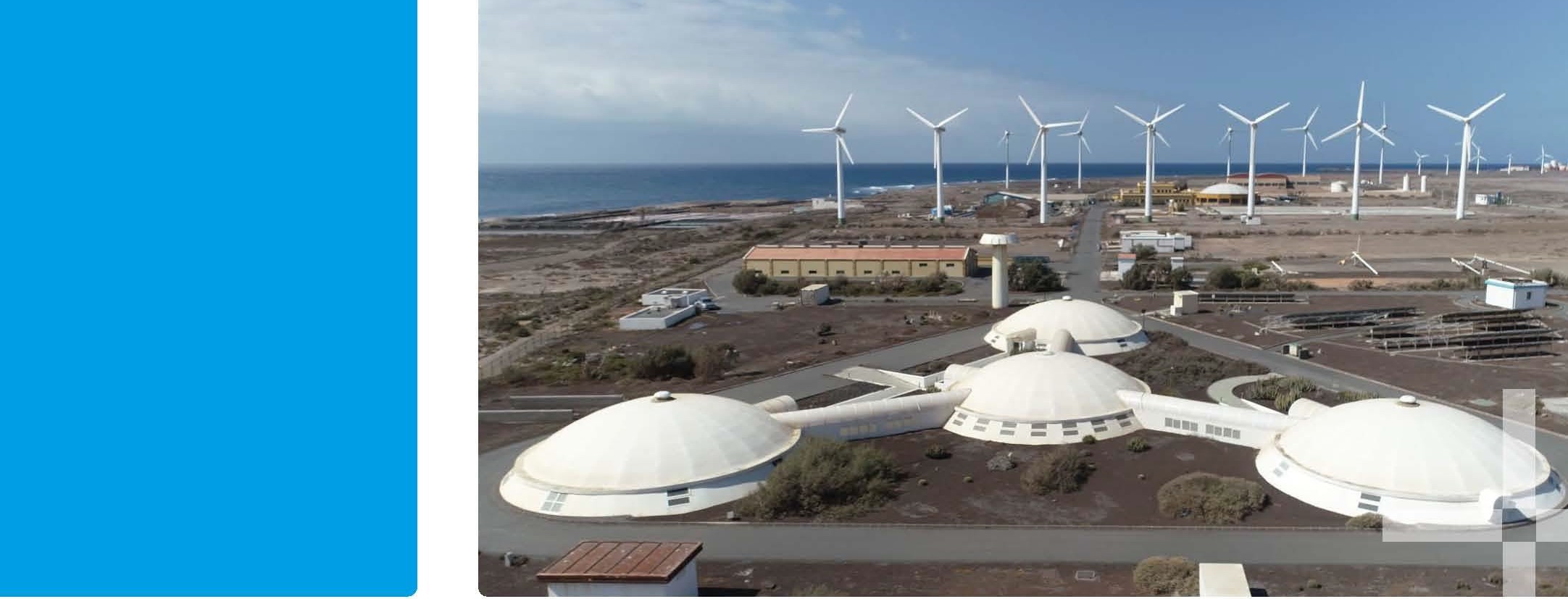 Instituto Tecnológico de Canarias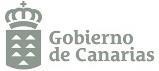 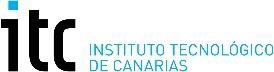 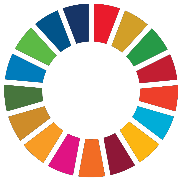 Tecnología e Innovación para un Desarrollo Sostenible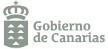 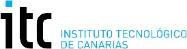 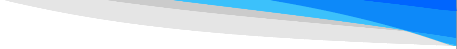 AGUA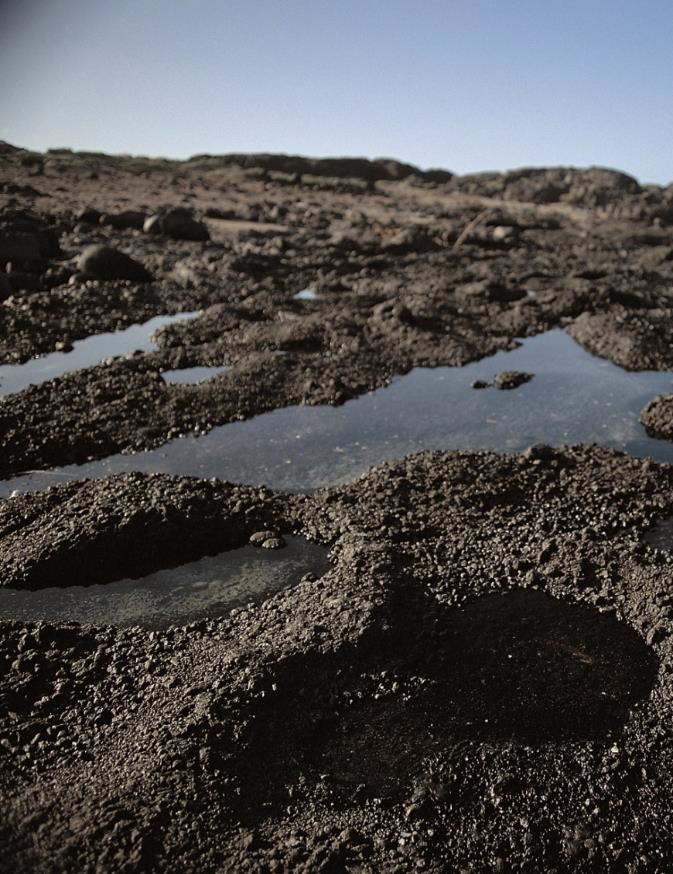 “Investigamos para mejorar la gestión y uso sostenible del agua”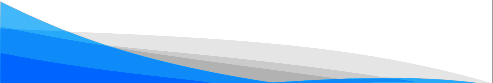 SITUACIÓN ACTUAL: LÍNEAS DE TRABAJO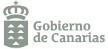 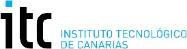 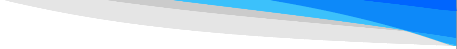 DESALACIÓN de aguas con alta eficiencia y uso directo de energías renovableseficiencia energética.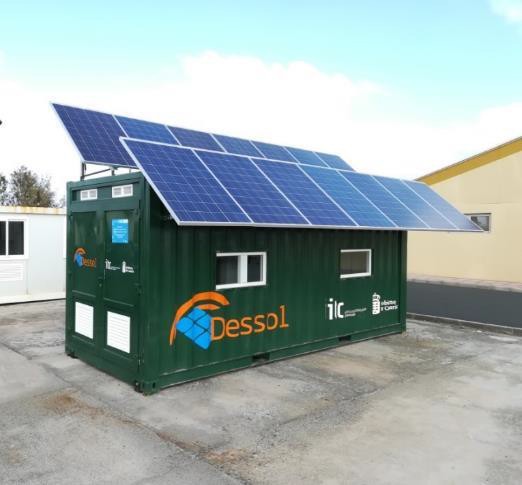 Demostrativos con alta eficiencia, innovaciones tecnológicas y uso de EERR (solar	térmica y fotovoltaica, eólica, undimotriz).Auditorías y verificaciones técnicas para las AAPP, consultoría en planificación.Suministro de agua potable a áreas remotas mediante tecnologías de desalación con energías renovables (solar fotovoltaica, eólica). Patente DESSOL transferida a pyme canaria.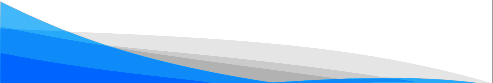 SITUACIÓN ACTUAL: LÍNEAS DE TRABAJO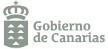 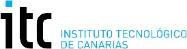 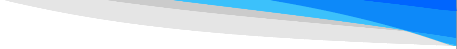 DEPURACIÓN Y REGENERACIÓN de aguas residuales con criteriosde bajo o nulo coste energéticoAportar soluciones sostenibles al saneamiento, tratamiento y reutilización de aguas residuales en entornos descentralizados.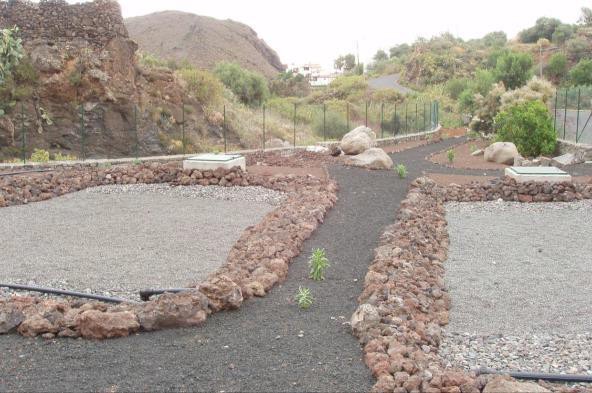 Colaboración con AAPP en el conocimiento e implementación de procesos y tecnologías de depuración natural de bajo y nulo coste energético – transferencia de conocimiento a pyme canaria.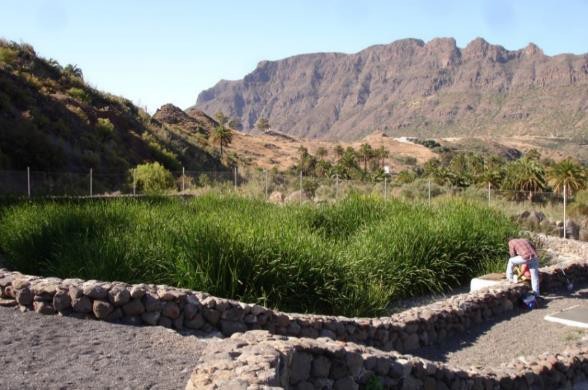 Economía circular - regeneración de efluentes depurados.Buenas prácticas, concienciación, formacióny uso adecuado de las aguas regeneradas.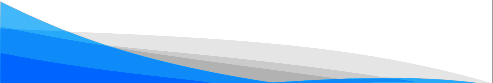 SITUACIÓN ACTUAL: LÍNEAS DE TRABAJO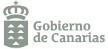 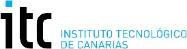 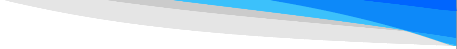 Evaluación y mejora de la CALIDAD DE LAS AGUASEvaluación de la calidad físico-química  y microbiológica de las aguas (desaladas, potables, depuradas, marinas y salmueras), según su uso final y normativa aplicable.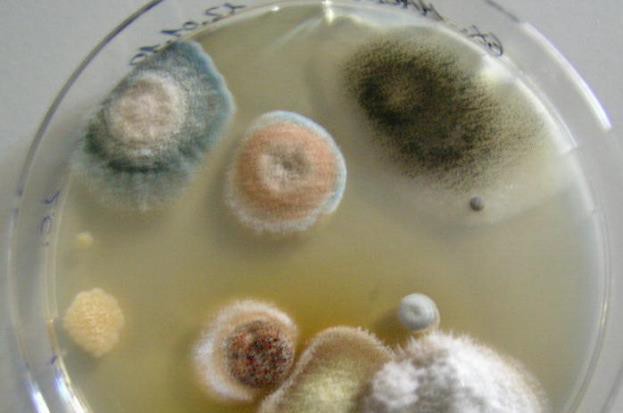 Estudios sobre contaminantes prioritarios y emergentes en aguas.Evaluación de la eficiencia y eliminación de contaminantes de tecnologías  de tratamiento de aguas.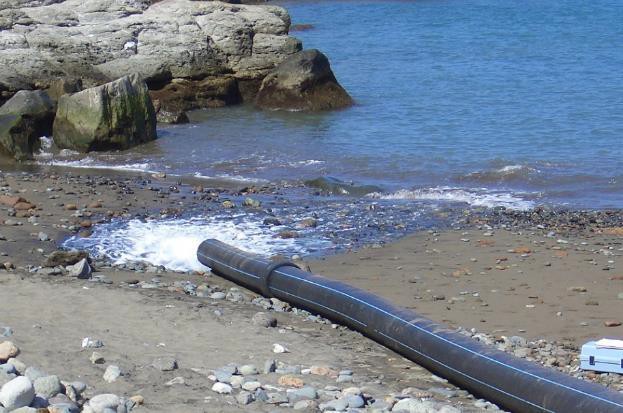 Análisis de riesgos y propuesta de soluciones y/o alternativas para vertidos (desalación, depuración y actividades industriales).Asesoría técnica en la autorización y control de los vertidos tierra-mar.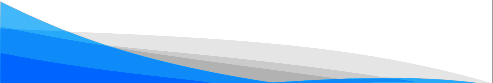 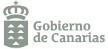 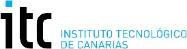 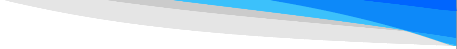 ANÁLISIS AMBIENTAL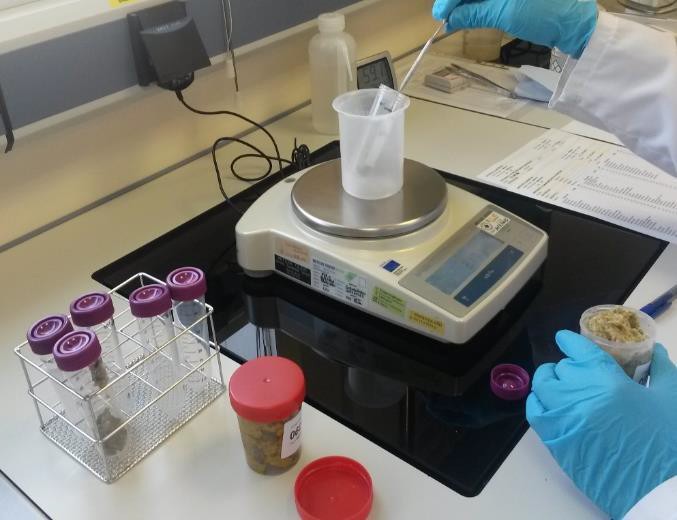 Ofrecer soporte a las Administraciones Publicas Canarias con competencias en el ámbito de la Agricultura Sostenible y la Seguridad Alimentaria a través de la prestación de servicios analíticos y de I+D en las áreas de especialización técnica del Departamento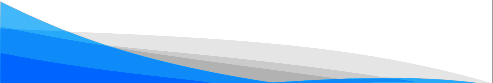 DEPARTAMENTO DE ANÁLISIS AMBIENTAL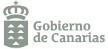 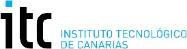 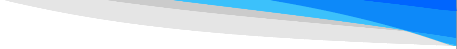 Ámbito de Actuación:	Agricultura Sostenible y Seguridad AlimentariaÁreas de especialización técnica:Consolidada: PLAGUICIDAS, Residuos y Comportamiento Ambiental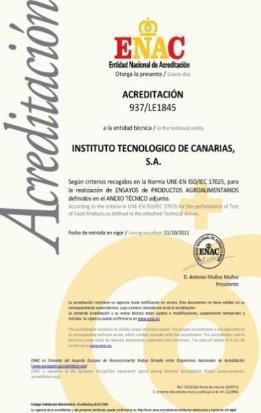 Comenzamos los análisis de residuos de plaguicidas en 2004Laboratorio Acreditado por la Entidad Nacional de Acreditación: ENAC (Acreditación Nº 937 / LE1845)	Desde el 21-10-2011Laboratorio Oficial del Gobierno de Canarias para residuos de plaguicidas en productos vegetales	Desde 2009En desarrollo: Caracterización de la huella isotópica de elementos ligeros como herramienta para evaluar la trazabilidad del origen, calidad y autenticidad de productos agroalimentarios de Canarias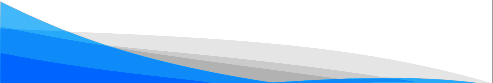 DEPARTAMENTO DE ANÁLISIS AMBIENTAL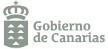 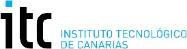 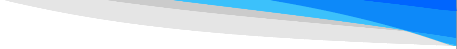 Desde 2009 en Edificio: “Laboratorio de Residuos Fitosanitarios de Canarias”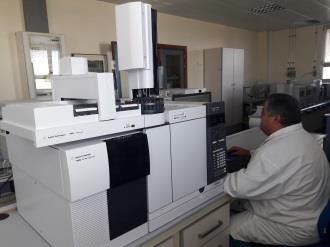 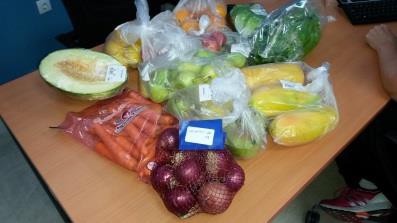 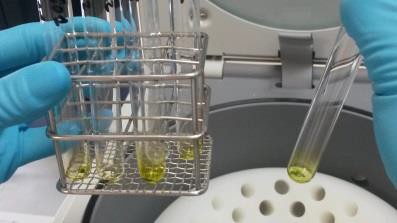 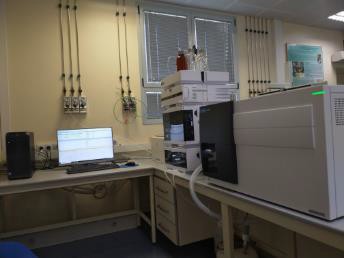 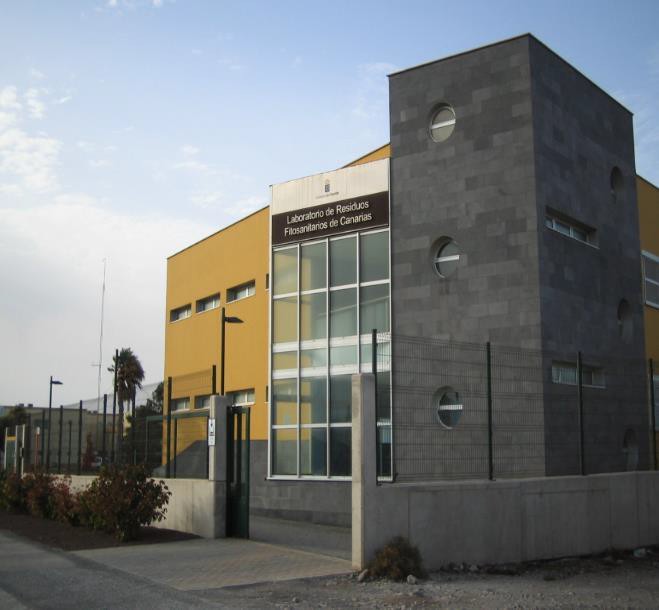 Calle Los Cactus, 68Polígono de Arinaga. Agüimes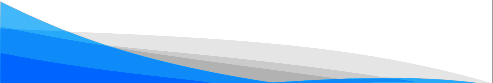 DEPARTAMENTO DE ANÁLISIS AMBIENTAL¿Qué hacemos?Cabildo de Gran Canaria: Programa de monitorización anual de residuos de plaguicidas en los Mercados del Agricultor gestionados por el CabildoArucas: Granja Agrícola ExperimentalSanta Lucía: Karpa de VecindarioCabildo de Fuerteventura: Campañas de monitorización de residuos de plaguicidas enlos aceites de oliva y aceitunas de la Isla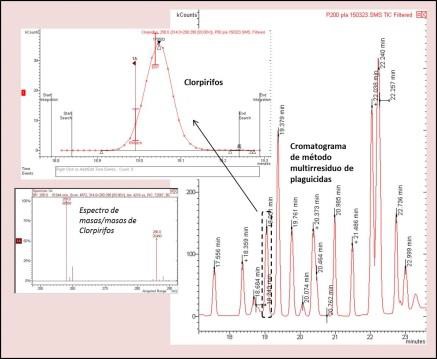 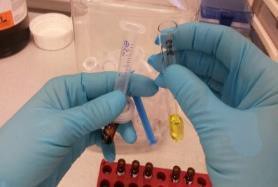 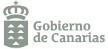 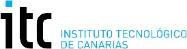 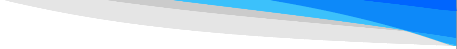 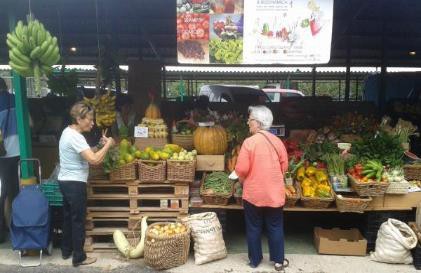 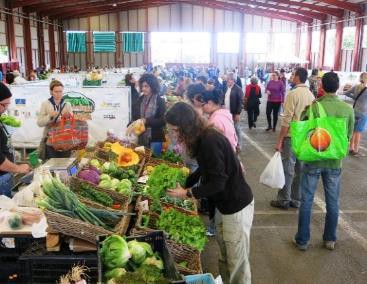 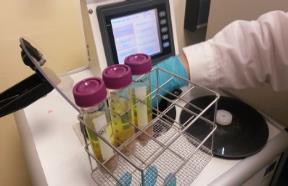 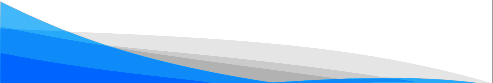 DEPARTAMENTO DE ANÁLISIS AMBIENTALAgricultura Sostenible y Seguridad AlimentariaPLAGUICIDASPrograma Nacional de Control Oficial de la Higiene de la Producción Primaria Agrícola y del Uso de Productos FitosanitariosEnsayos de campo / curvas de disipación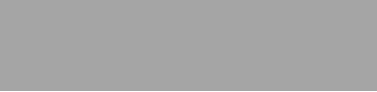 VERCOCHARCalidad de los productos agroalimentarios de CanariasPrograma Coordinado Europeo Mercados del Agricultor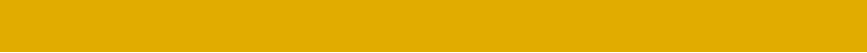 PERVEMAC PERVEMAC II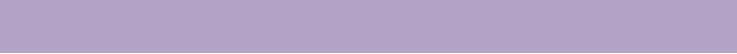 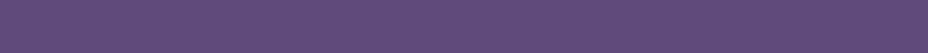 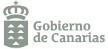 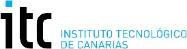 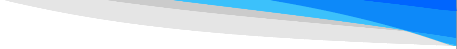 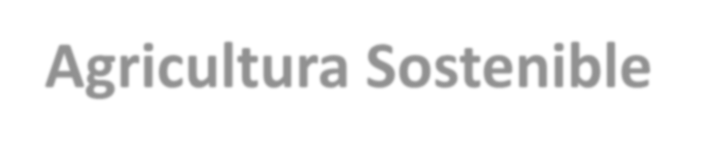 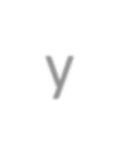 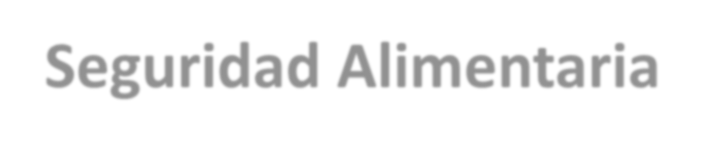 PRODUCTO LOCAL: Huella isotópica / trazabilidad de origen (TRAZCAN)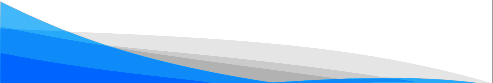 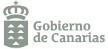 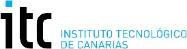 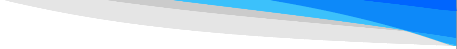 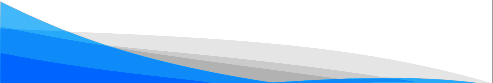 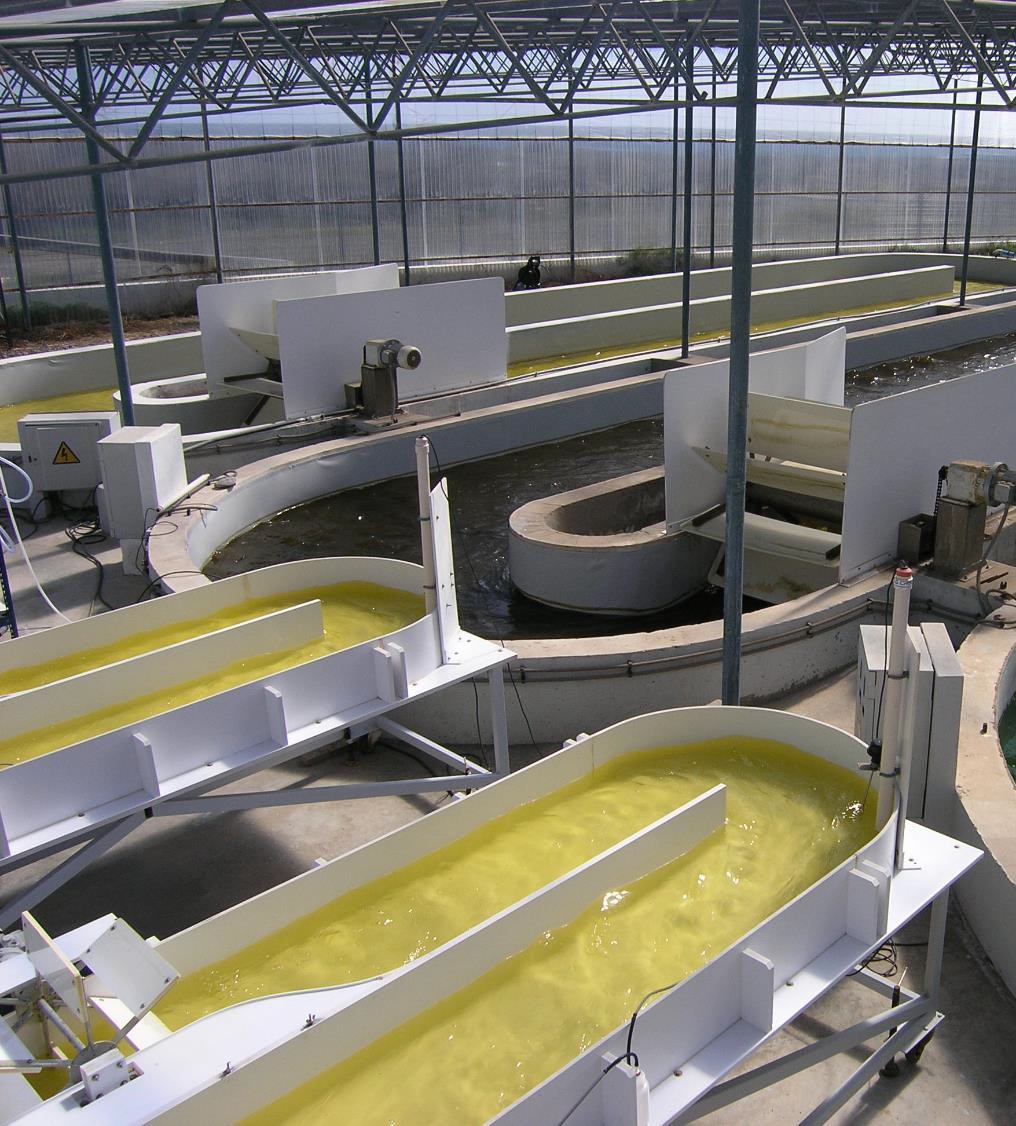 BiotecnologíaFomentamos la Biotecnología Azul de la Acuicultura Vegetal Marina de CanariasDepartamento de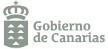 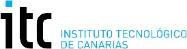 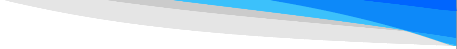 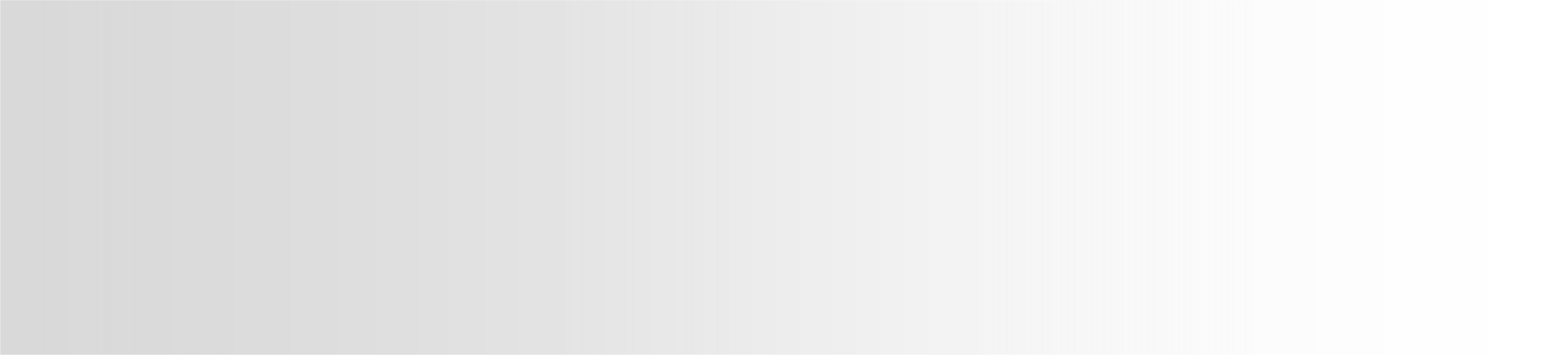 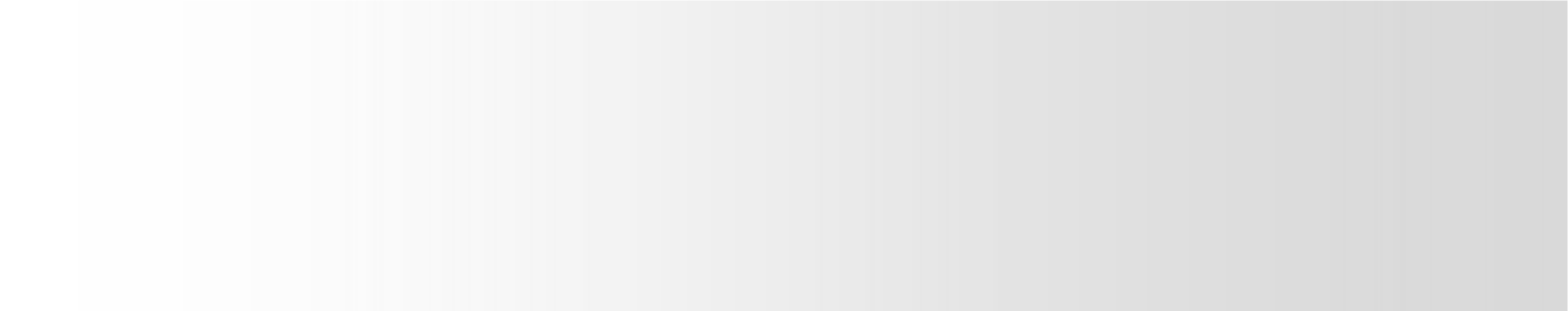 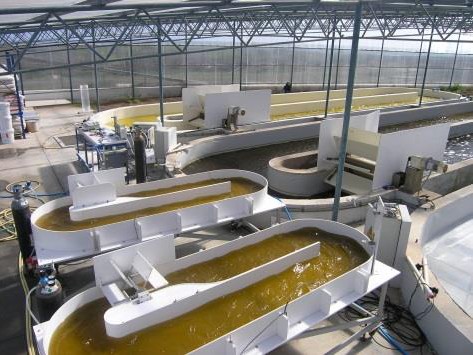 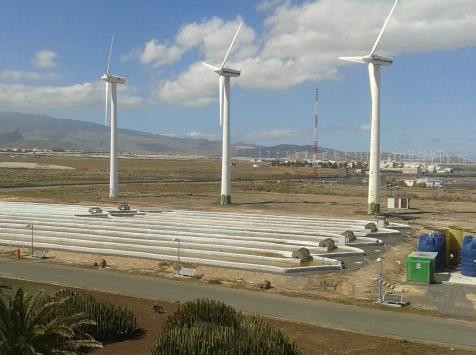 BiotecnologíaSoporte y apoyo científico-tecnológico-logístico dePRODUCCIÓN/PROCESADO industrial de microalgas marinas→ Empresas (incubadas/alojadas en el Área Tecnológico-Industrial de Pozo Izquierdo)ActividadDesarrollo experimental e investigación aplicada de PRODUCCIÓN/PROCESADO de microalgas marinas nativas a escala piloto (proyectos demostrativos)transferencia tecnológica ←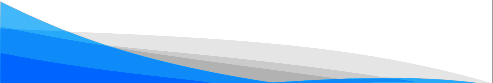 Departamento deBiotecnologíaEquipo interdisciplinar de 14-20 personas con Doctores/as y Técnicos/as de alta cualificación y experiencia en el campo de la biotecnología azul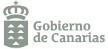 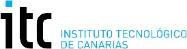 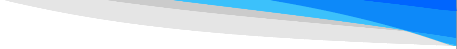 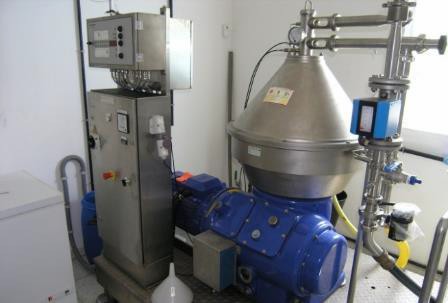 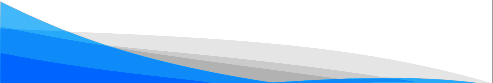 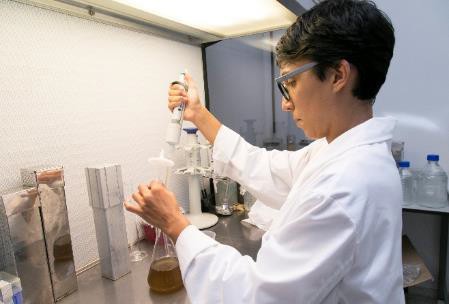 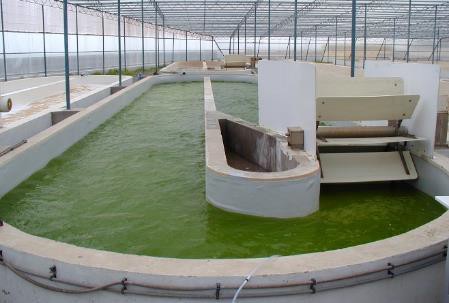 1 Jefatura,3 Responsables: Laboratorios,Producción/Procesado,Operación/Mantenimiento3 Técnicos: Laboratorio, Acuicultura,Mantenimiento8 Investigadores Doctores Seniors4 Investigadores Juniors1 AdministrativoPlanta de producción esperimental:•   1.500 m2(invernaderos: RW yfotobiorreactores)5.000 m2 (futuraampliación ITC; convIAT)Laboratorios equipados: microscopía, cámaras de cultivos, analíticas, …Planta de procesado (reg. sanitario): centrífugas, atomizadores, secaderos, liofilizadores, …Planta de post-procesado (reg. farmacológico): extractor supercrítico,molinos, …	Departamento deBiotecnologíaDepartamento deBiotecnologíaApoyo y Soporte técnico-logístico para el desarrollo industrial de la producción de microalgas1er Desarrollo Tecnológico-Industrial Zona(50 Ha)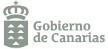 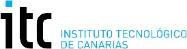 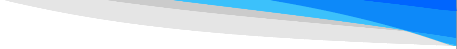 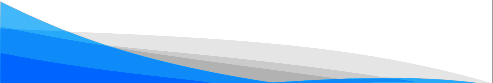 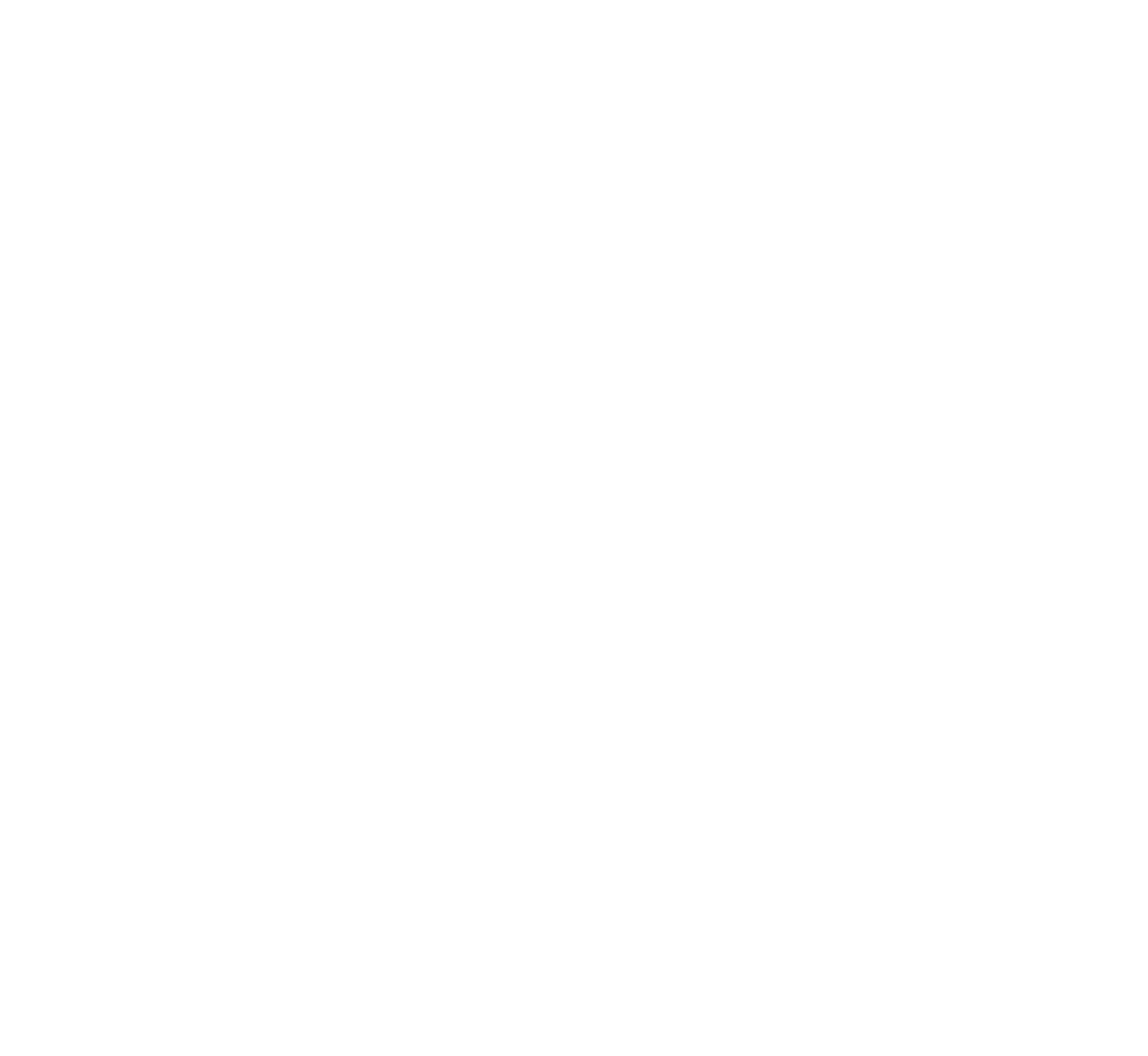 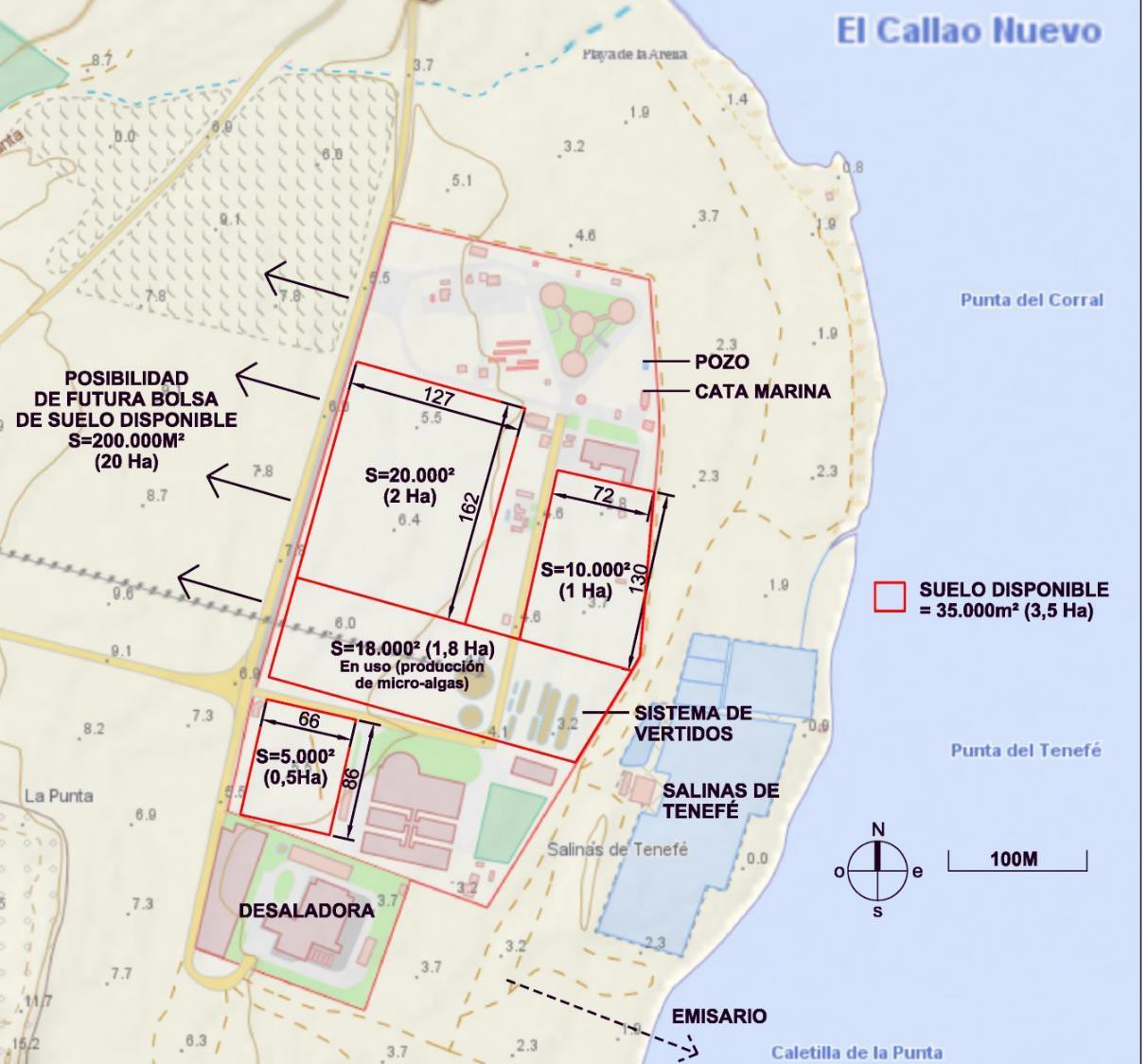 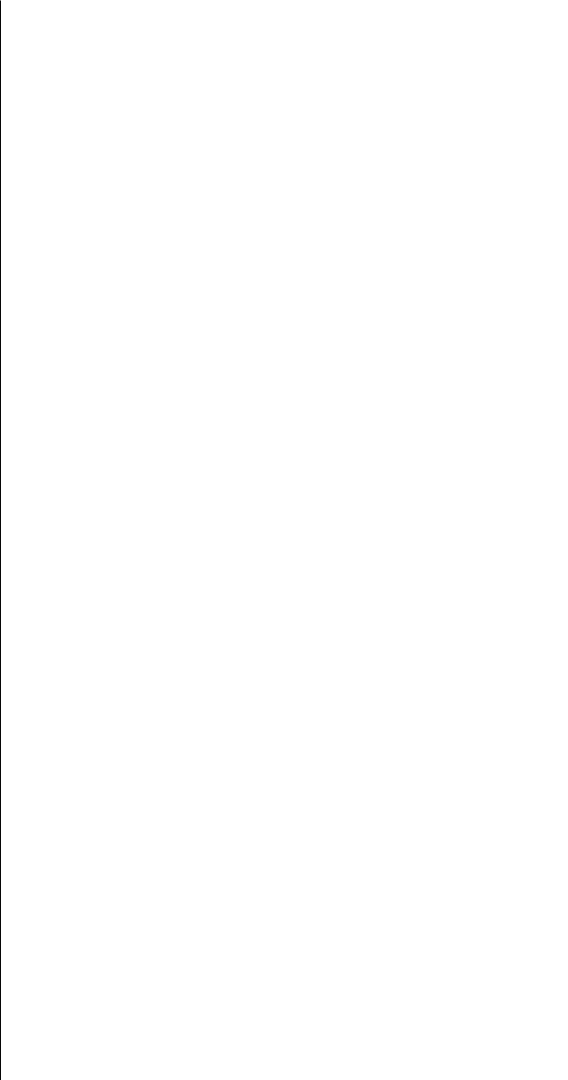 Suministro de cualquier tipo de agua: agua de mar, agua hipersalina, salmuera, agua desalinizada (no procesada) ...(máxima eficiencia hídrica)Sistema de gestión integral para el tratamiento de vertidos de este tipo de actividadMáxima Eficiencia energética: Incorporación de unamicrorred inteligente con suministro de 100 % deEERRSistemas de suministro de gas de combustiónprocedentes de Central Térmica (limpieza,purificación, compresión, y canalización)Departamento deBiotecnologíaDesarrollo experimental e investigación aplicada de PRODUCCIÓN/PROCESADO de microalgas marinas nativas a escala piloto (proyectos demostrativos)Desarrollo Experimental, InvestigaciónAplicada, DEMOs, …… de nuevos procesos biotecnológicos(biorremediación, captura de gases de combustión, ….)… de tecnologías de producción/procesado(cepas nativas / aptitud biotecnológica / fase inicial BEA)… de aplicaciones de productos (post-procesado)(alimentación (humana y animal), cosméticos, nutracéutica, bioestimulantes agrícolas, biocombustibles, …)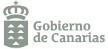 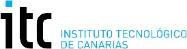 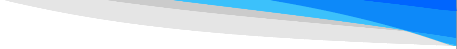 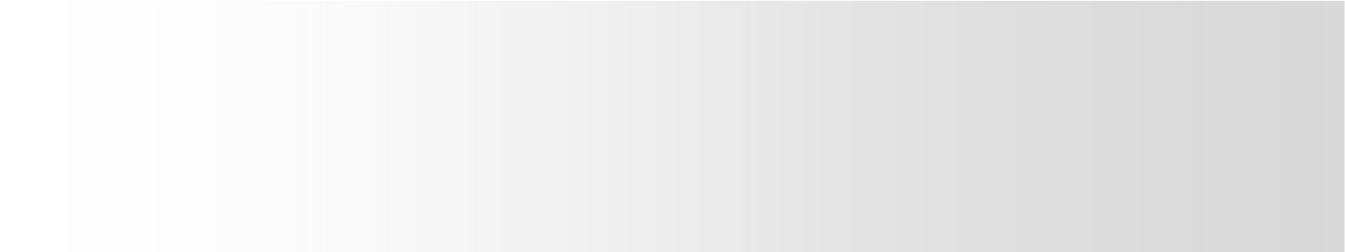 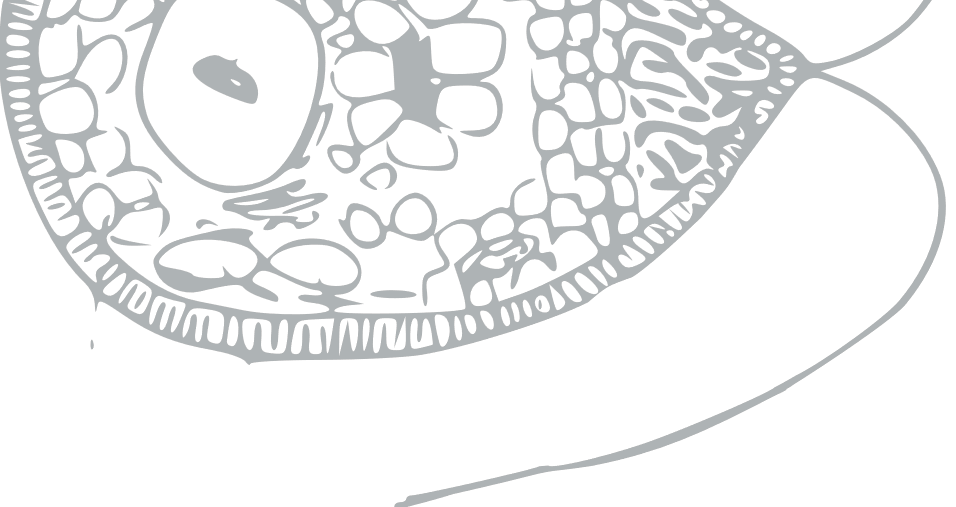 → transferencia tecnológica/asesoramiento al sector privado/público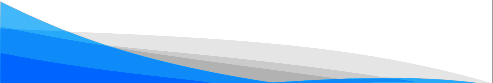 Departamento deBiotecnologíaPOLO I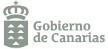 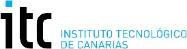 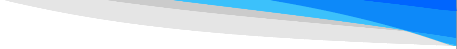 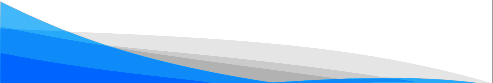 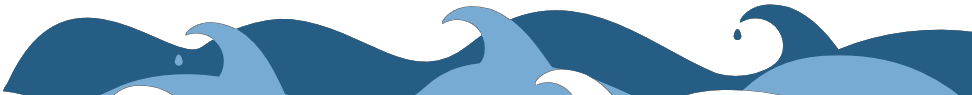 (Área Científica-Investigación / Taliarte)Asesoramiento multidisciplinar científico tecnológico en el sector, servicios analíticos comunes, líneas de financiación de apoyo a emprendedores , a formación especializada, a contratación de investigadores, …POLO II(Área Experimentación e Incubación /Arinaga)(7-12 ha)Plataforma de Excelencia en Biotecnología Azul y Acuiculturacultivos en tierra dealgas, crustáceos, moluscos y peces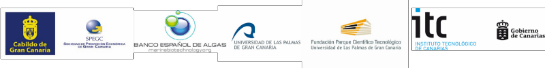 POLO III(Área de Desarrollo Tecnológico-Industrial /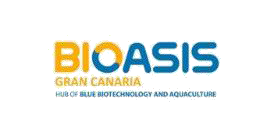 Pozo Izquierdo)3,5 ha de terreno disponible ITC para el desarrollo de proyectos industriales de producción de microalgas(+ 50 ha terrenos anexos compatibles)Asesoramiento científico tecnológicomultidisciplinarMayor oferta de prestación de servicios analíticosNuevas líneas de financiación para apoyo a emprendedores, a formación especializada, a contratación de investigadores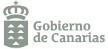 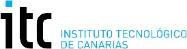 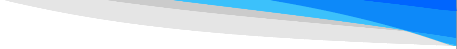 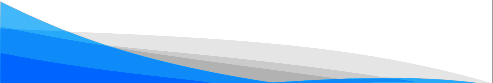 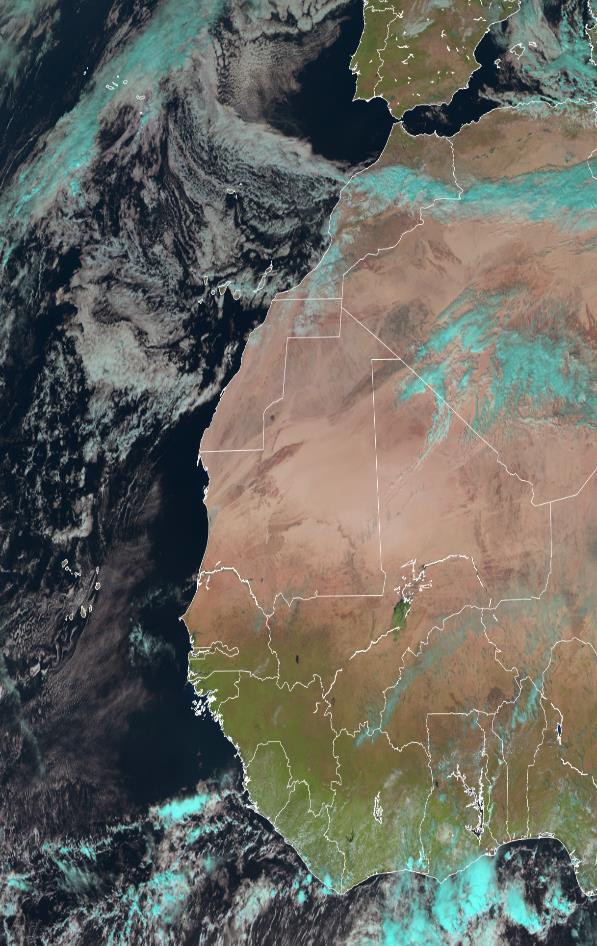 COMPUTACIONCIENTIFICAY TECNOLOGICAUso Intensivo de las TIC’s a favor de la Administración Electrónica, así como la Investigación, Innovación en sectores estratégicos para Canarias.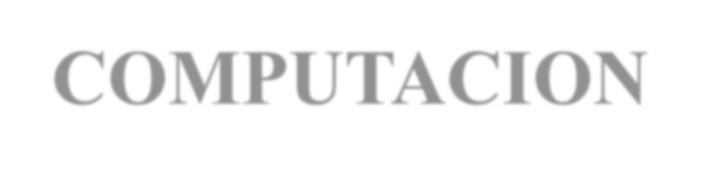 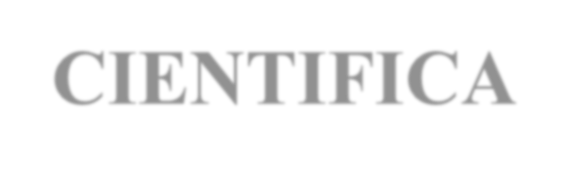 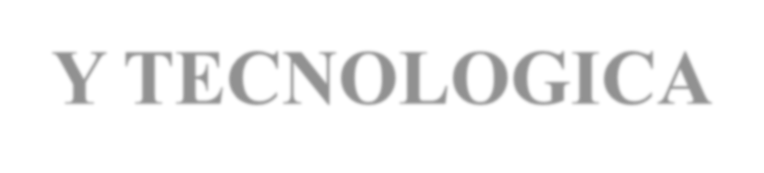 SITUACIÓN ACTUAL: LINEAS DE TRABAJO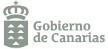 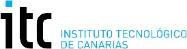 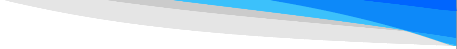 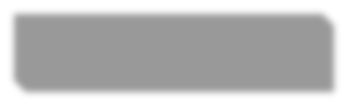 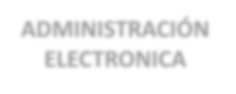 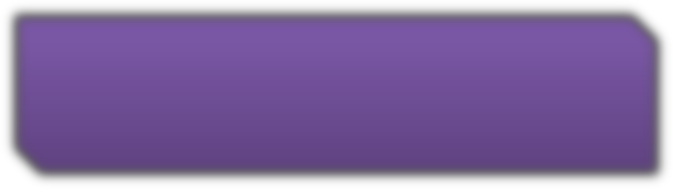 ADMINISTRACIÓN ELECTRONICA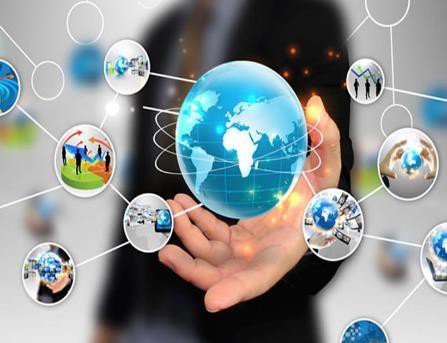 	Soporte al Gobierno de Canarias, para el desarrollo de aplicaciones de administración electrónica, gestión de subvenciones y expedientes electrónicos.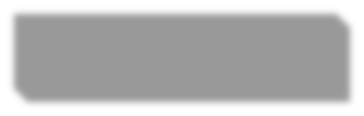 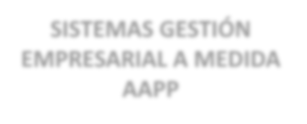 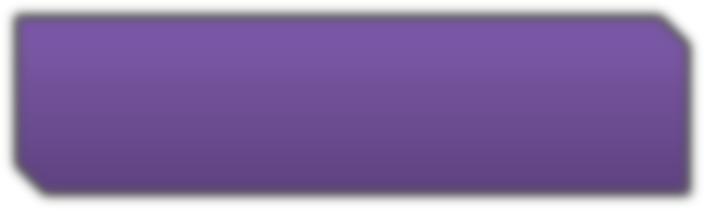 SISTEMAS GESTIÓN EMPRESARIAL A MEDIDA AAPP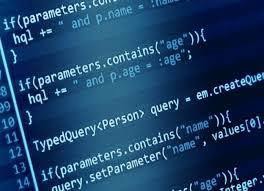 	Sistema de Gestión Especializado en gestión de empresas públicas, focalizado en convocatorias- ayudas-encomiendas- subvenciones, que facilitan toda la gestión de la organización, principalmente la certificación – justificación de proyectos & servicios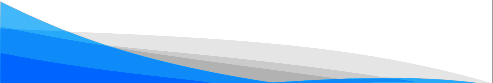 SITUACIÓN ACTUAL: LINEAS DE TRABAJO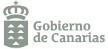 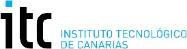 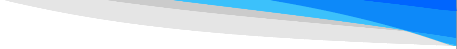 Realidad Virtual - AumentadaUso de tecnologías de realidad virtual y aumentada a favor de la ciencia y la investigación.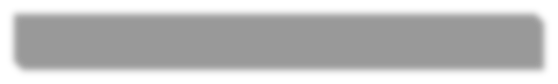 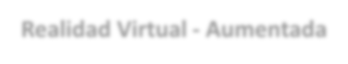 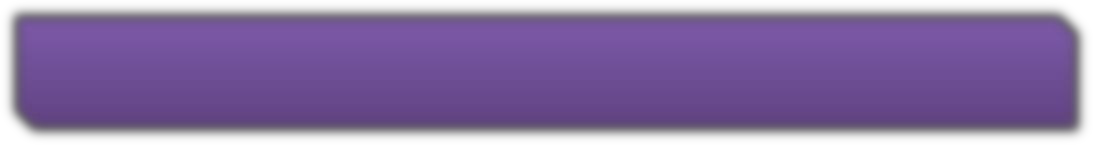 APOYO A LAS TIC DE LOS DEPARTAMENTOS TECNICOS DEL ITC Y EMPRESAS CANARIASSoporte TIC interno a todos los Departamentos de la Empresa : GIS – Big Data -	Implementación de modelos de predición, control, ..etc.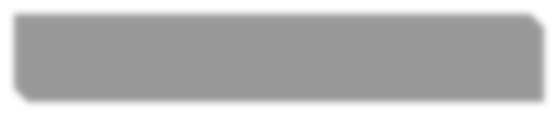 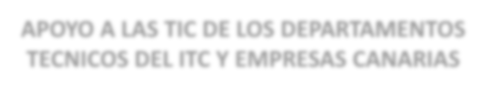 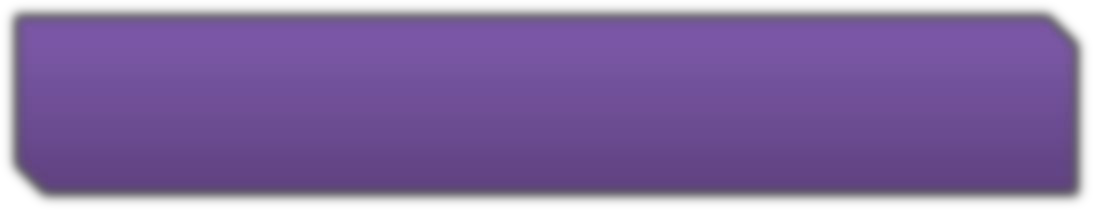 Asesoramiento TIC a empresas-PYMES Canarias, ayudarles	en elproceso de innovación y desarrollo tecnológicosImpulso de las TIC en	Sectores Estratégicos en Canarias, como elTurismo y la Agricultura : Desarrollo de productos de Software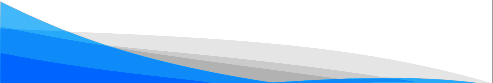 ENERGÍAS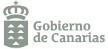 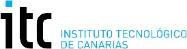 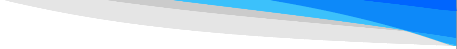 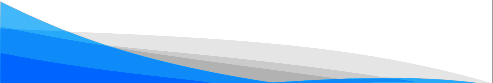 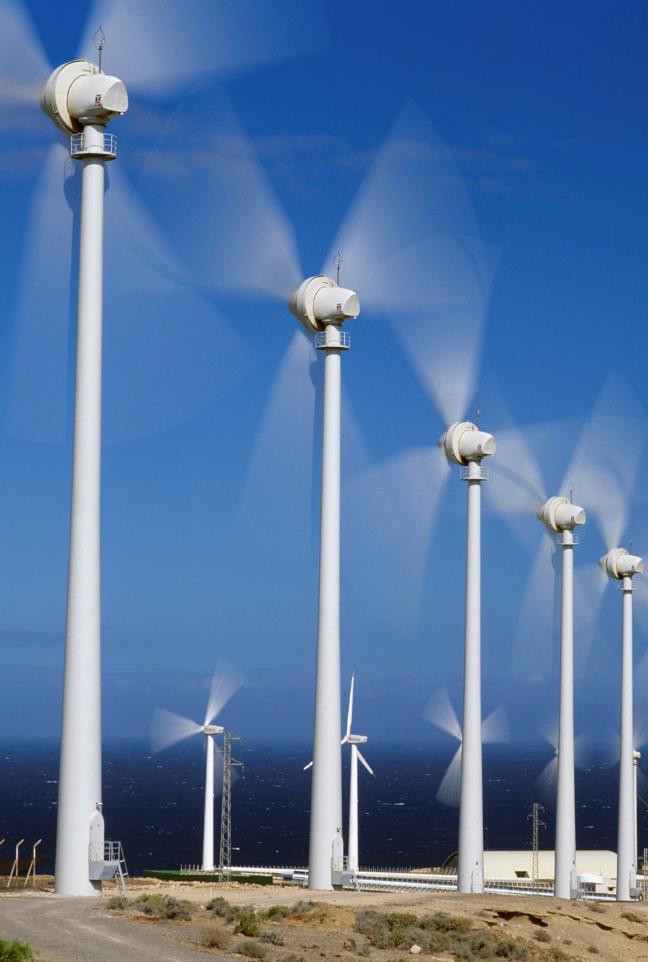 RENOVABLESSector que contribuirá a la diversificación de la economía canaria, y piedra angular de laeconomía baja en carbono:Green EconomyBlue EconomyCircular EconomyVentajas competitivas de Canarias paradesarrollar actividades de I+D que refuercenconocimiento en este sector tecnológicoNuevos yacimientos de empleoDepartamento de ENERGÍAS RENOVABLES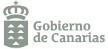 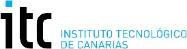 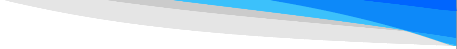 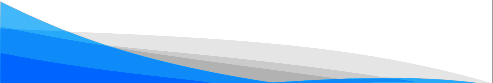 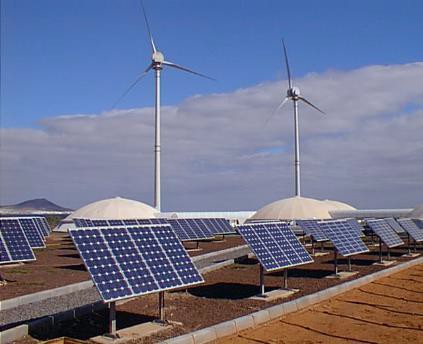 MISIÓNApoyar al Gobierno Autónomo en la definición e implementación de políticas encaminadas a la descarbonización de la economía canaria, promoción de actividades de I+D que refuercen el conocimiento en EERR, y apoyar la creación de tejido industrial y empleo en el sector de las energías renovablesOBJETIVOSEconomía:	Reducir	la	actual	casi	total	dependencia	energética	del	petróleo, potenciando el máximo el aprovechamiento de las EERR en el archipiélagoConocimiento: Posicionar al ITC como centro de referencia en investigación aplicada en el campo de las energías renovables a nivel de las RUPsEmpleo: Apoyar la creación de empleo y el proceso de internacionalización de las empresas canarias del sector de las EERROtros:o Contribuir a reforzar la capacidad del GOBCAN en materia de planificación energética, promoción de las EERR, eficiencia energética y reducciones de emisiones de GEIo Contribuir	a	los	esfuerzos	europeos,	nacionales	y	canarios,	por	transferirtecnologías energéticas limpias a países en vías de desarrolloDepartamento de ENERGÍAS RENOVABLESModelado en PSS®E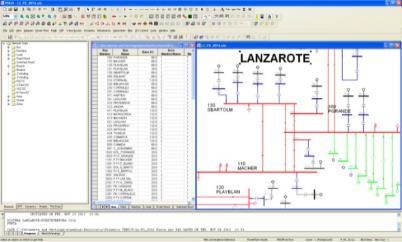 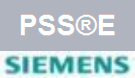 LINEAS DE TRABAJOEstudio de redes eléctricas para determinar máximos niveles admisibles de penetración de EERR en los sistemas eléctricos insularesAlmacenamiento energético para gestionar la variabilidad de las EERR: centrales hidráulicas reversibles, hidrógeno, baterías, y otros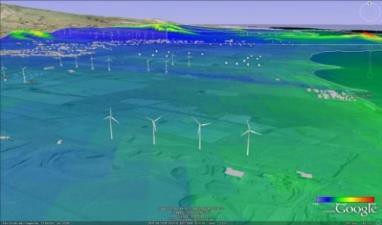 Predicción eólica y solar que permitan anticipar de formafiable la producción esperada de sistemas de EERR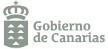 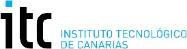 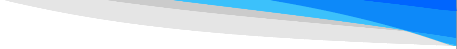 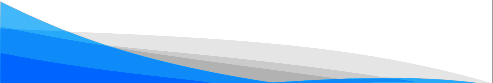 Gestión de la demanda para desplazar en el tiempo cargas, y contribuir al aplanamiento de la curva de demanda (“Peak shaving”)Generación distribuida, con actividades de I+D en nuevos conceptos como las microrredes y las smart grids: gestión de cargas; protocolos de comunicaciones; estrategias para optimizar operaciónDesarrollo y optimización de sistemas de EERR, centrado en componentes de pequeña potencia para sistemas que operan en aislado y en pequeñas microredesDepartamento de ENERGÍAS RENOVABLES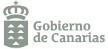 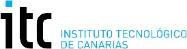 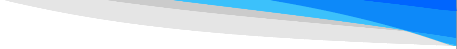 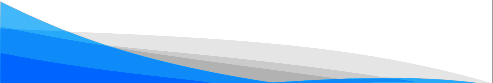 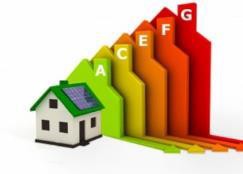 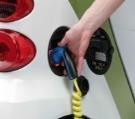 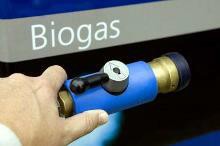 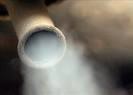 LINEAS DE TRABAJO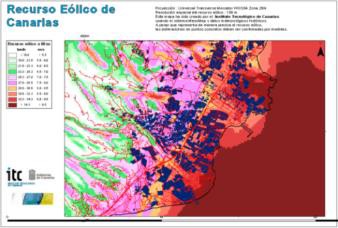 Evaluación	y	caracterización	de	los	recursosenergéticos renovablesDesarrollo de componentes de electrónica de potencia que	faciliten la óptima integración de EERR en microredesMovilidad sostenible: electrificación del transporteEólica off-shore y undimotrizGeotermia de baja entalpíaBiomasa: Valorización energética de fracción orgánizade residuosArquitectura bioclimática con soluciones que reduzcan las necesidades energéticasde edificios en los sectores residenciales y de serviciosEficiencia energética para reducir el consumo energético a través de un uso más racional de la energíaClimatización con EERR para la substitución de combustible fósil en la producción de calor/frío, mediante el aprovechamiento de energía solar térmica, fotovoltaica, biomasa y geotermia de baja entalpíaSolarización de procesos industrialesEMPLEO VERDELa capacitación es clave en una estrategia eficaz para superar algunas de las barreras más importantes para el desarrollo de EERR: la falta de personal cualificado para instalar , mantener y operar sistemas de EERR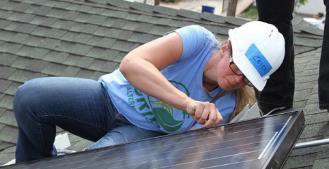 Empleos en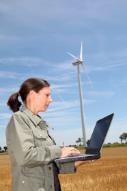 Diseño de sistemasInstalación de sistemasMantenimiento y operaciónEficiencia energética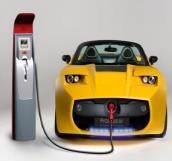 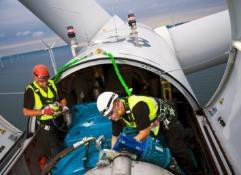 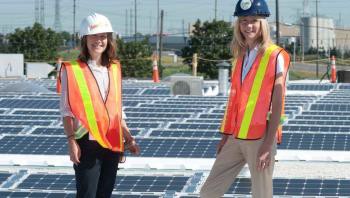 Microrredes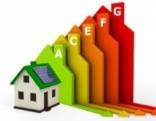 Electromovilidad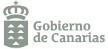 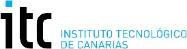 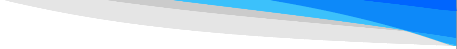 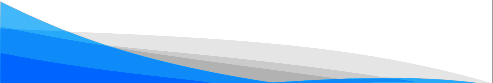 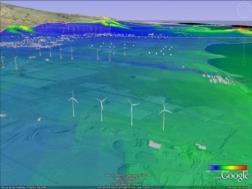 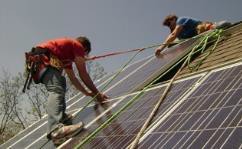 Evaluación de recursos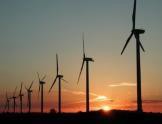 Predicción de recursos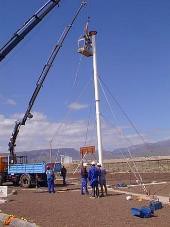 Sistemas de almacenamiento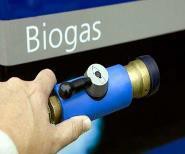 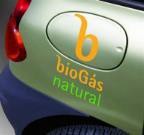 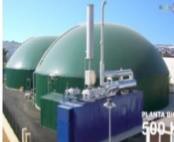 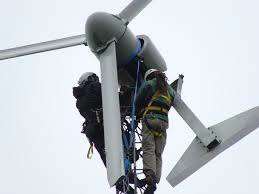 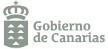 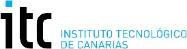 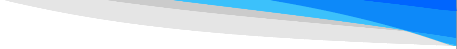 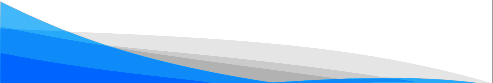 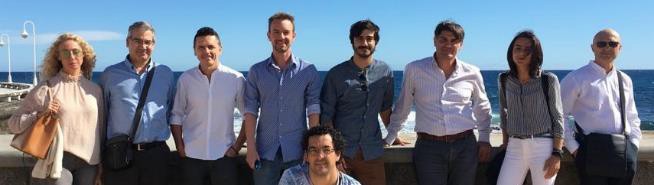 INGENIERÍA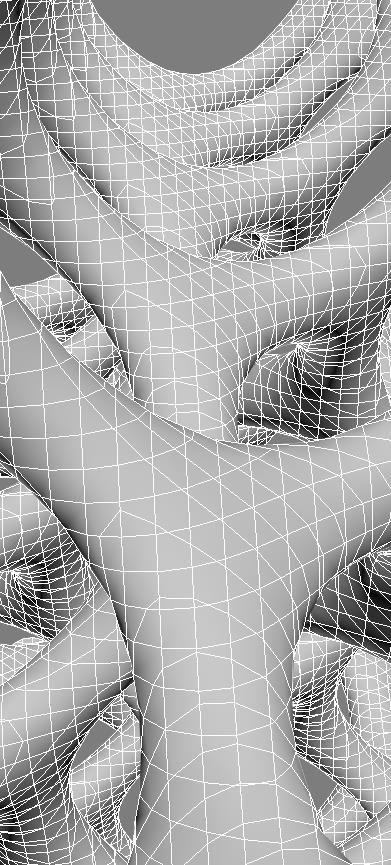 BIOMÉDICARECONSTRUCCIÓN Y REGENERACIÓN DE HUESO Y CARTÍLAGOINVESTIGACIÓNTRASLACIONALCADCAM Aguïmes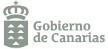 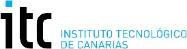 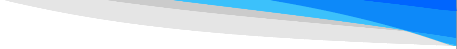 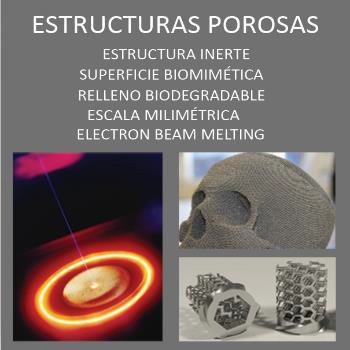 Computer Aided Design - Computer Aided ManufacturingHOMOLOGACIÓN PARA IMPLANTES A MEDIDADISEÑO AVANZADOFABRICACIÓN METALICA ADITIVA Y CNCSALA BLANCARECONSTRUCCIÓN DE GRANDES DEFECTOS ÓSEOSBIOMECATRÓNICA S. Cruz TenerifeHOMOLOGACIÓN IMPLANTES A MEDIDA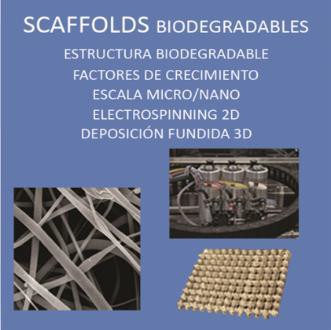 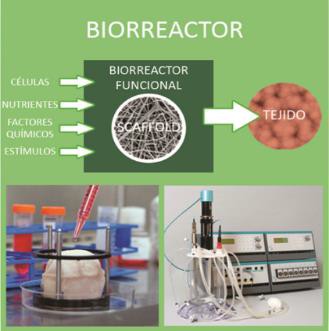 DESARROLLO DE NUEVOS PROCESOSINTEGRACIÓN ELECTROMECÁNICASCAFFOLDS CON BIOPOLÍMEROSACABADOS SUPERFICIALESMEDICINA REGENERATIVA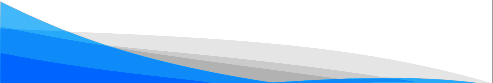 IMPLANTES A MEDIDAdiseñoplanificaciónreconstrucción TACfabricación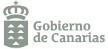 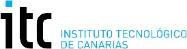 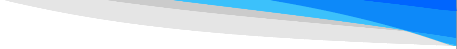 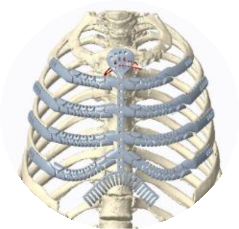 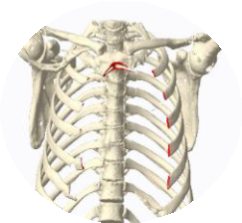 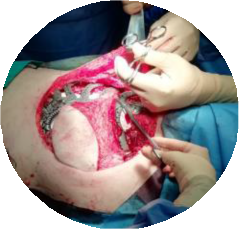 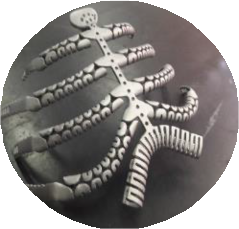 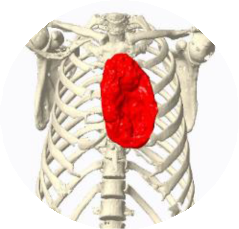 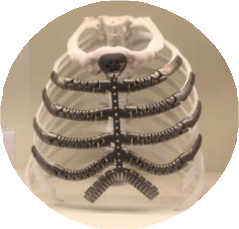 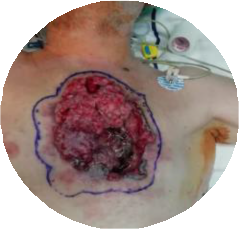 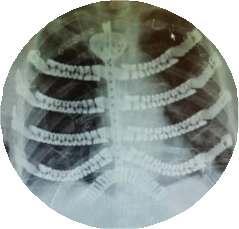 pacientevalidacióncirugíaseguimiento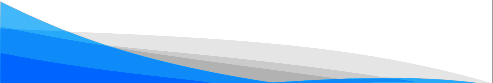 IMPLANTES A MEDIDA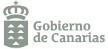 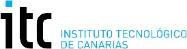 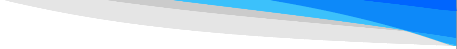 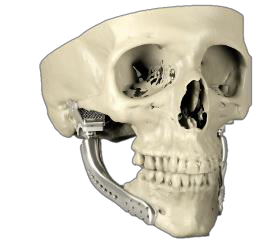 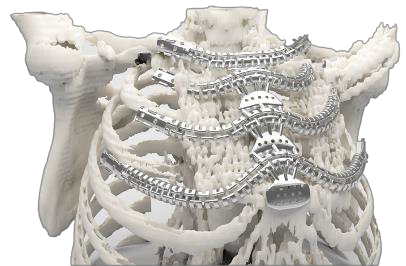 2011 CRANEO-MAXILOFACIAL2014 TORÁCICA2015 COLUMNA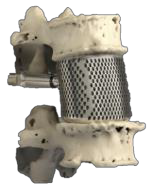 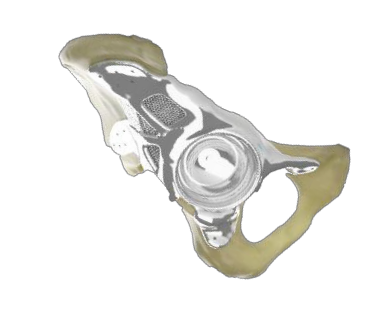 2013 ORTOPÉDICA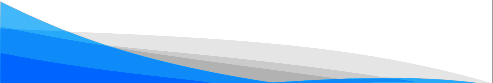 60-70 IMPLANTES A MEDIDA AL AÑO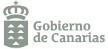 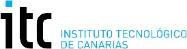 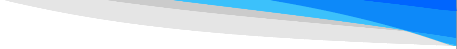 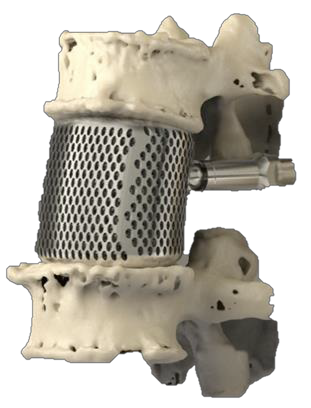 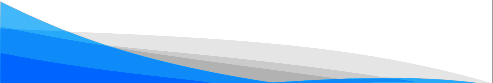 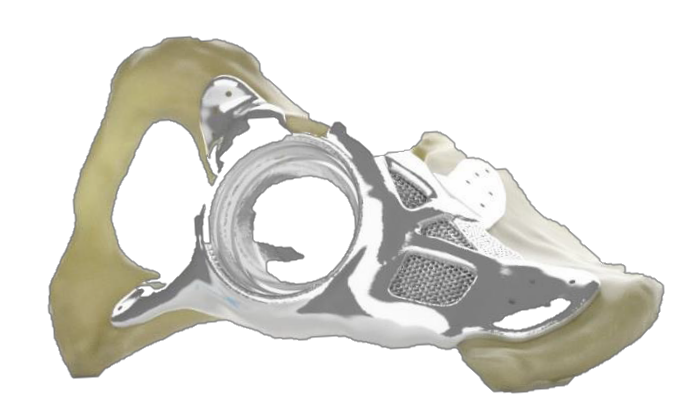 20% en centros de referenciapioneros en implantes porosos1 nueva solicitud de patente1 proyecto Interreg MACbioIDi1 proyecto H2020 NANOVERTEBRA1 proyecto H2020 en evaluación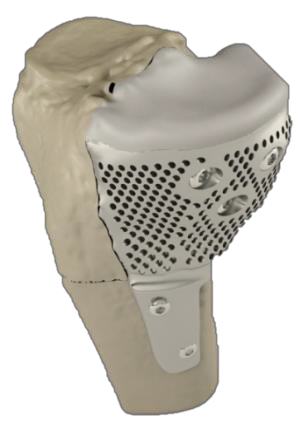 2 proyectos internacionales en evaluación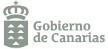 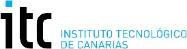 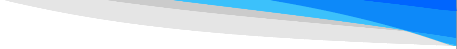 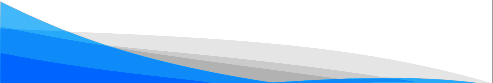 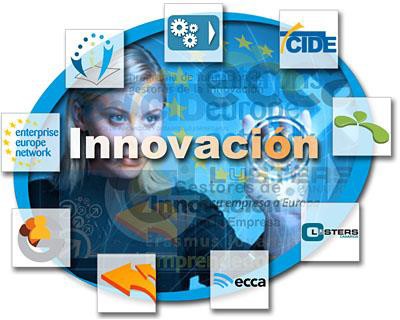 DEPARTAMENTO DE INNOVACIÓN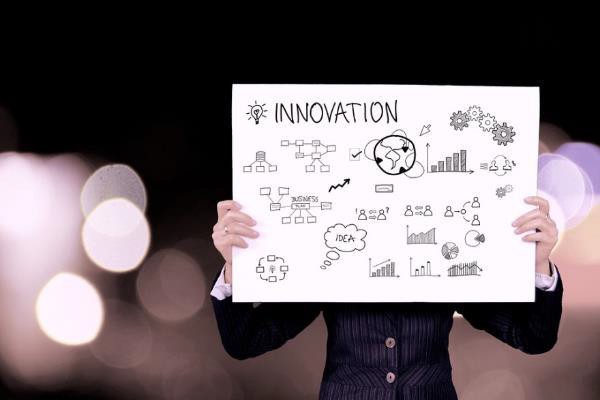 “Apoyo al Gobierno de Canarias  en la redacción y seguimiento de políticas públicas de I+D+i y sistematización de la innovación en la empresa canaria “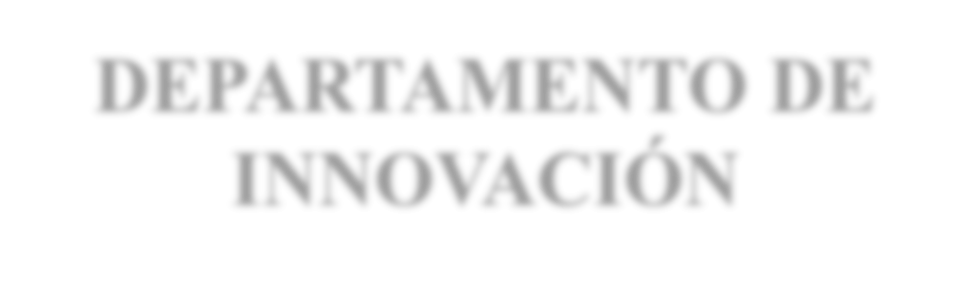 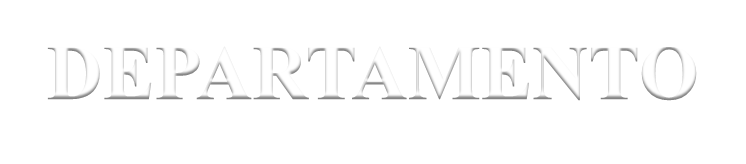 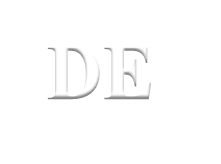 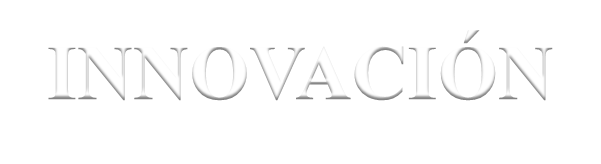 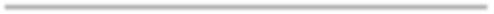 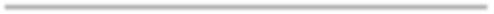 SITUACIÓN ACTUAL: LÍNEAS DE TRABAJO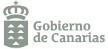 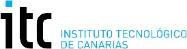 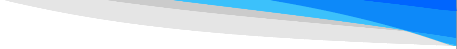 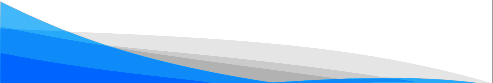 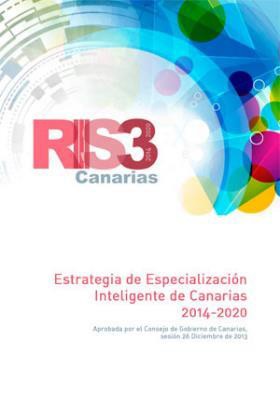 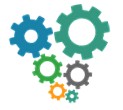 	Apoyo	técnico	para	la	redacción	y/o	seguimiento	de planes estratégicosEstrategia de Especialización InteligenteEstrategia de Desarrollo Industrial de CanariasLocalización de los ODS en CanariasEstrategias de Economía Azul y Circular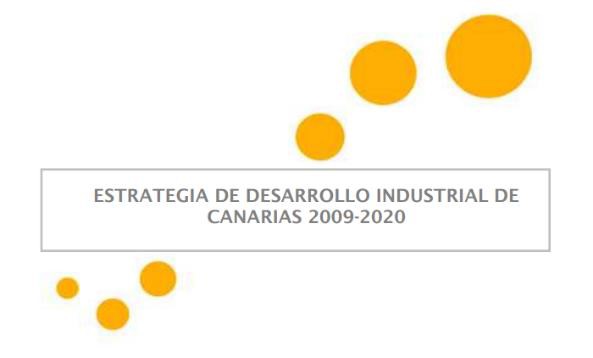 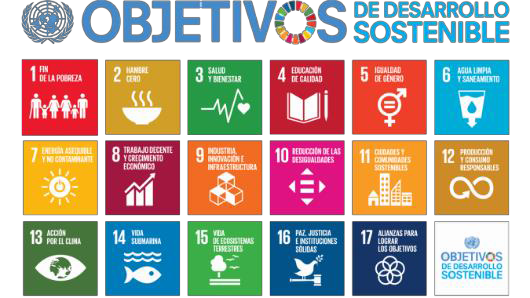 SITUACIÓN ACTUAL: LÍNEAS DE TRABAJO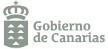 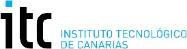 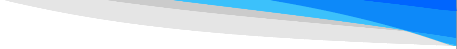 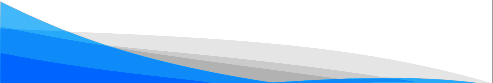 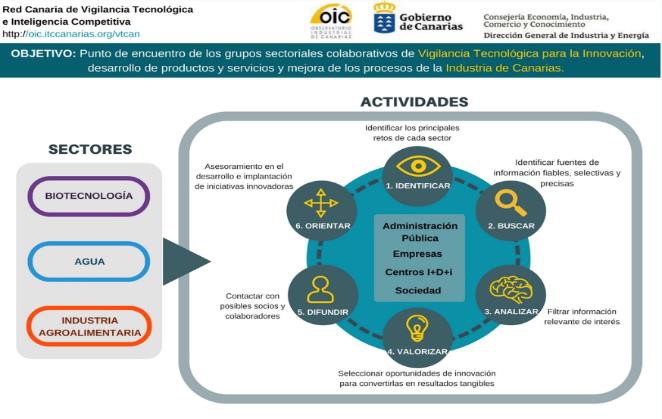 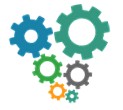 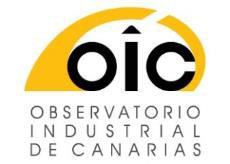 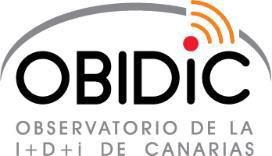 	Gestión de Observatorios sectorialesObservatorio de la I+D+i de CanariasObservatorio Industrial de Canarias	Dinamización de la plataforma de Vigilancia Tecnológicae Inteligencia Competitiva del GobiernoIndustria agroalimentaria, agua y biotecnologíaSITUACIÓN ACTUAL: LÍNEAS DE TRABAJO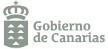 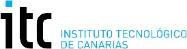 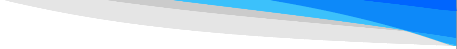 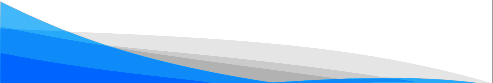 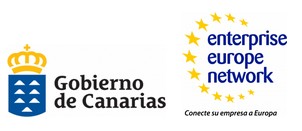 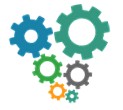 	Gestión de la innovación:Coordinación	de	la	Red	CIDE,	E3-Improve,	Innovaciónabierta-Demola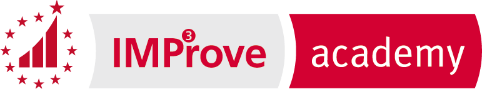 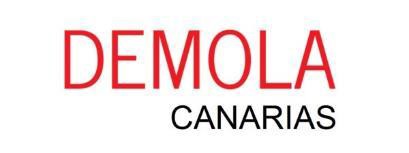 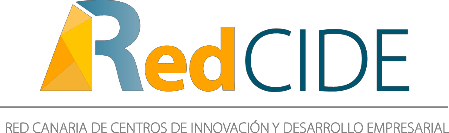 	Internacionalización y transferencia de tecnología:Enterprise Europe NetworkSITUACIÓN ACTUAL: LÍNEAS DE TRABAJO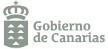 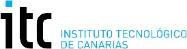 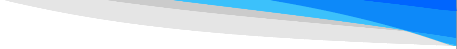 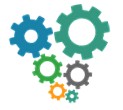 	Emprendimiento: Erasmus para jóvenes emprendedores, dinamización del portal emprender en Canarias, Unidad de Promoción de Empresas en Tenerife-sector audiovisual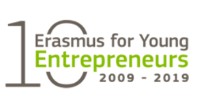 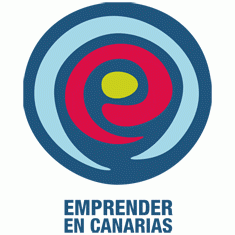 	Apoyo a la consolidación de los Clústeres canarios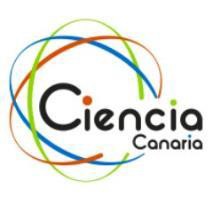 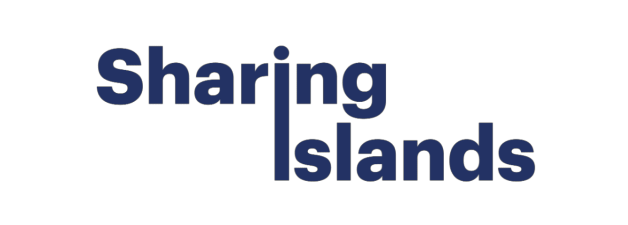 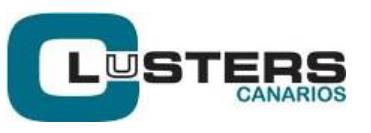 	Economía colaborativa como nuevo sector económico en crecimiento	Divulgación de la Ciencia y la Innovación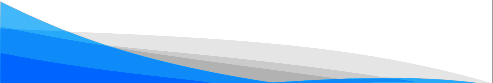 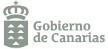 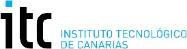 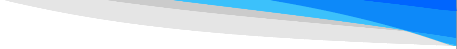 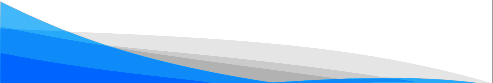 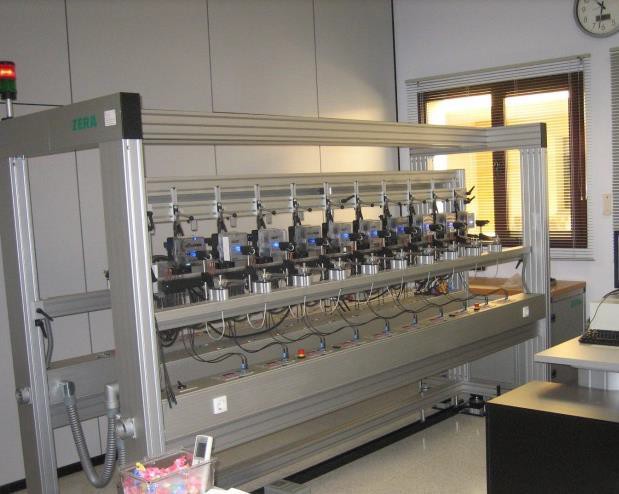 SERVICIOSINSTITUCIONALES YMETROLOGÍA“Gestionamos el Laboratorio Oficial de Metrología de la Dirección General de Industria en el que realizamos controles de calidad de combustibles de automoción y ensayos de contadores eléctricos y de agua”SITUACIÓN ACTUAL: LÍNEAS DE TRABAJO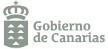 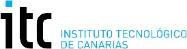 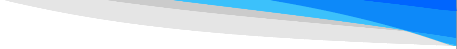 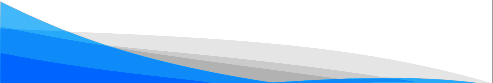 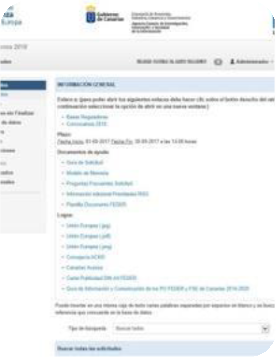 Gestión de los Laboratorios de oficiales de Metrología del Gobierno de Canarias. Metrología LegalControl de calidad de combustibles de automoción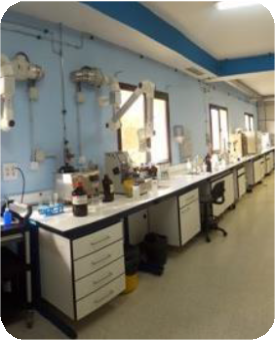 Verificaciones de contadores eléctricos por denunciaVerificaciones de contadores de agua por denunciaGestión de Ayudas subvenciones de lasAdministraciones PúblicasConvocatoria Innobonos (ACIISI)Inversión PYMES (DGPE)Tarifa Plana Autónomos (SCE)SITUACIÓN ACTUAL: LÍNEAS DE TRABAJO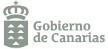 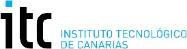 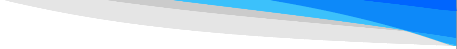 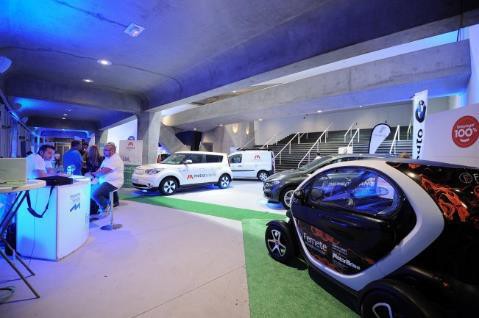 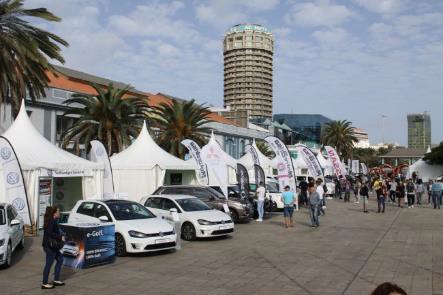 “DINAMIZACIÓN DE LA PLATAFORMA DE IMPULSO AL TRANSPORTE BAJO EN CARBONO”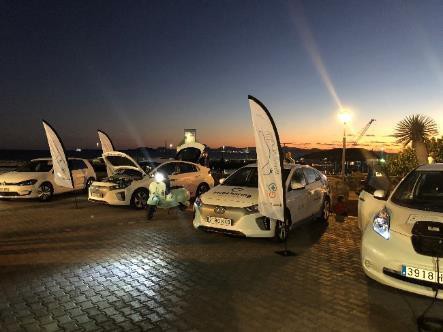 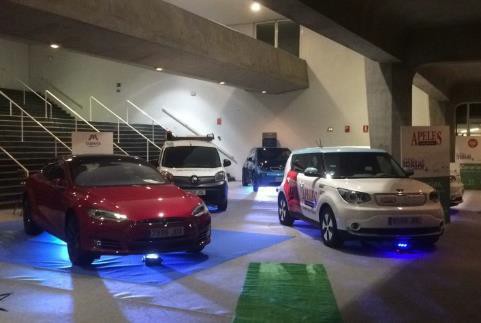 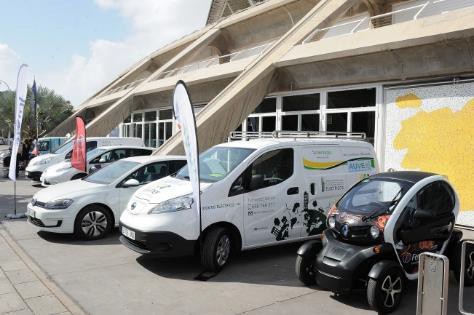 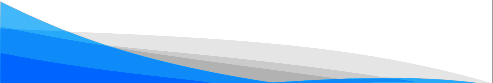 PERSPECTIVAS FUTURO: RETOS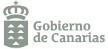 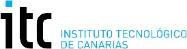 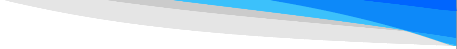 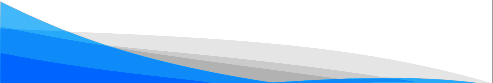 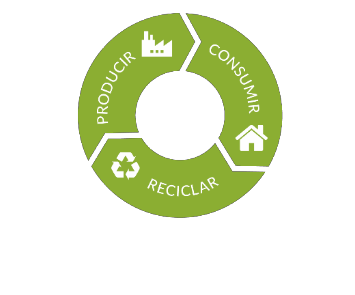 NUEVA LÍNEA DE TRABAJO:ECONOMÍA CIRCULAR Y RESIDUOSPromoción de iniciativasemprendedoras en Economía CircularParticipación en Proyectos Nacionales y/o Europeos contribuyan a incrementar la eficiencia de los procesos productivos en Canarias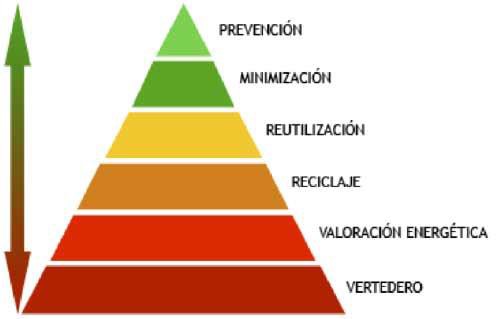 Colaborar con las Administraciones  en la consecución de los objetivos específicos de la Estrategia Canaria de Economía CircularActividades de formación, difusión y sensibilización: laboratorio de reciclaje de residuos plásticos.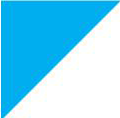 SOCIEDAD DE LA_,INFORMACION11  -	t	"•(( Dar SOPORTE TÉCNICO al Gobierno de Canarias y prestar SERVICIOS a entidades canarias en materia de gestión e implantación de proyectos de prospectiva tecnológica, gestión de la tecnología, telecomunicaciones y sociedadde la información.Vicente González Fernández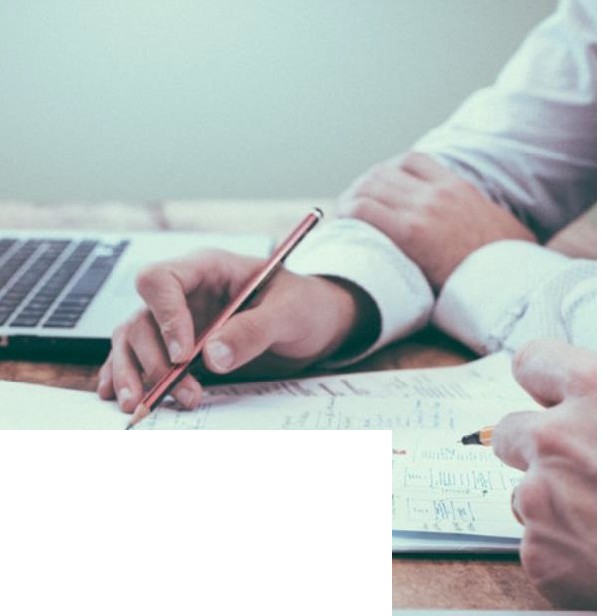 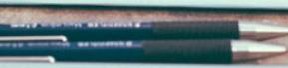 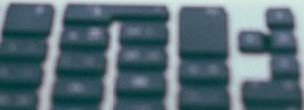 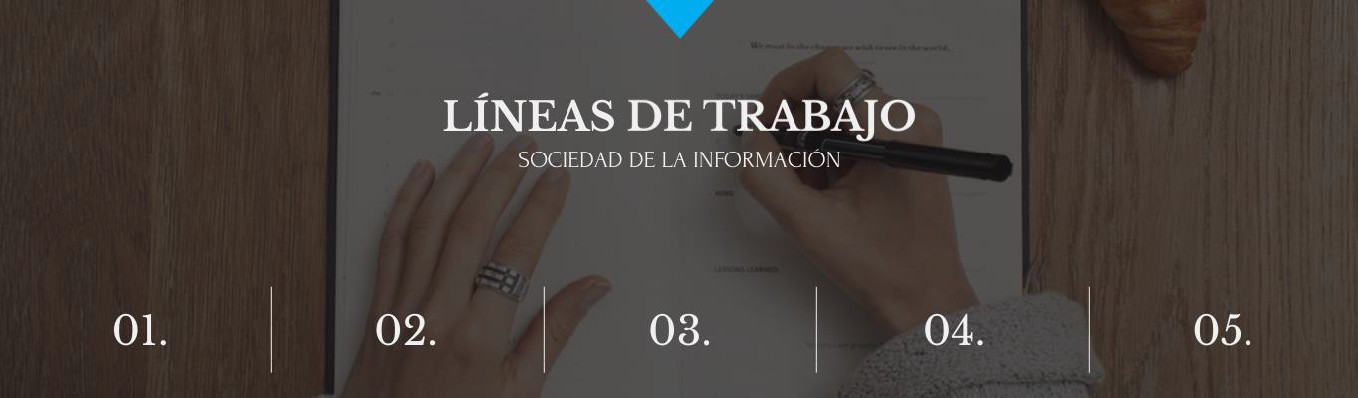 •••' .IOT	REALIDAD VIRTUAL	REDES  NEURONALESELECTRÓNICASensorización de la sede deiiTC en Tenerife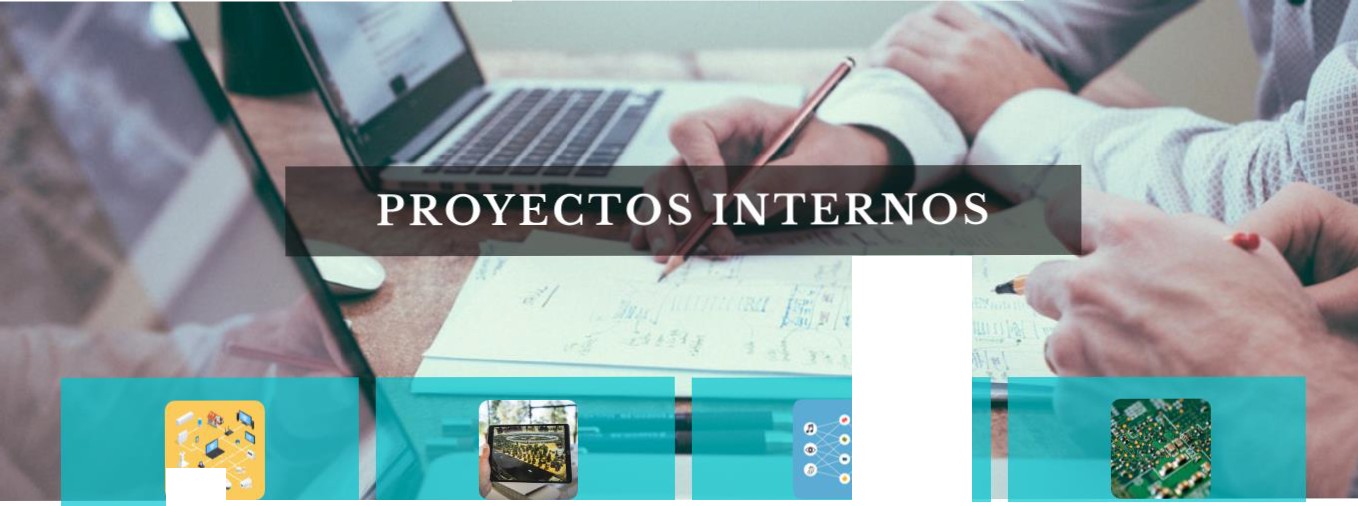 1nstrumentaciónCaja de arena como ejemplo de realidad aumentadaSistema de reconocimiento de matrícula de vehículosOpen Led RaceIOT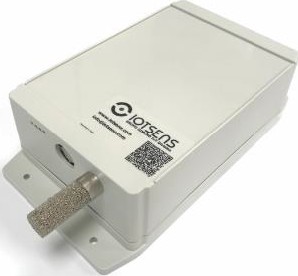 SENSORIZACIÓNDispositivo de captura de datos de temperatura,humedad y calidad del a ire (metano)IOTSENSORIZACIÓNVisualización, en tiempo real,de los datos recogidos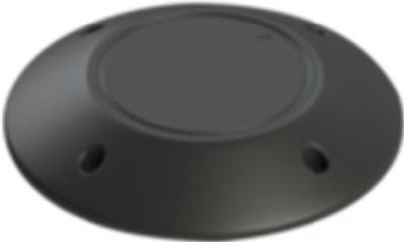 IOT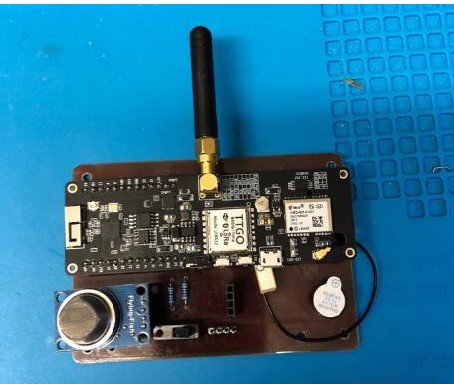 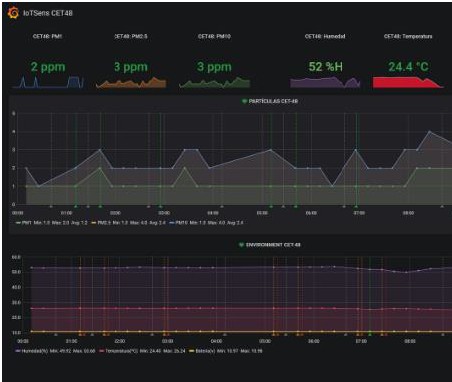 ,SENSORIZACIONSensores de partículas y park ingREDES NEURONALES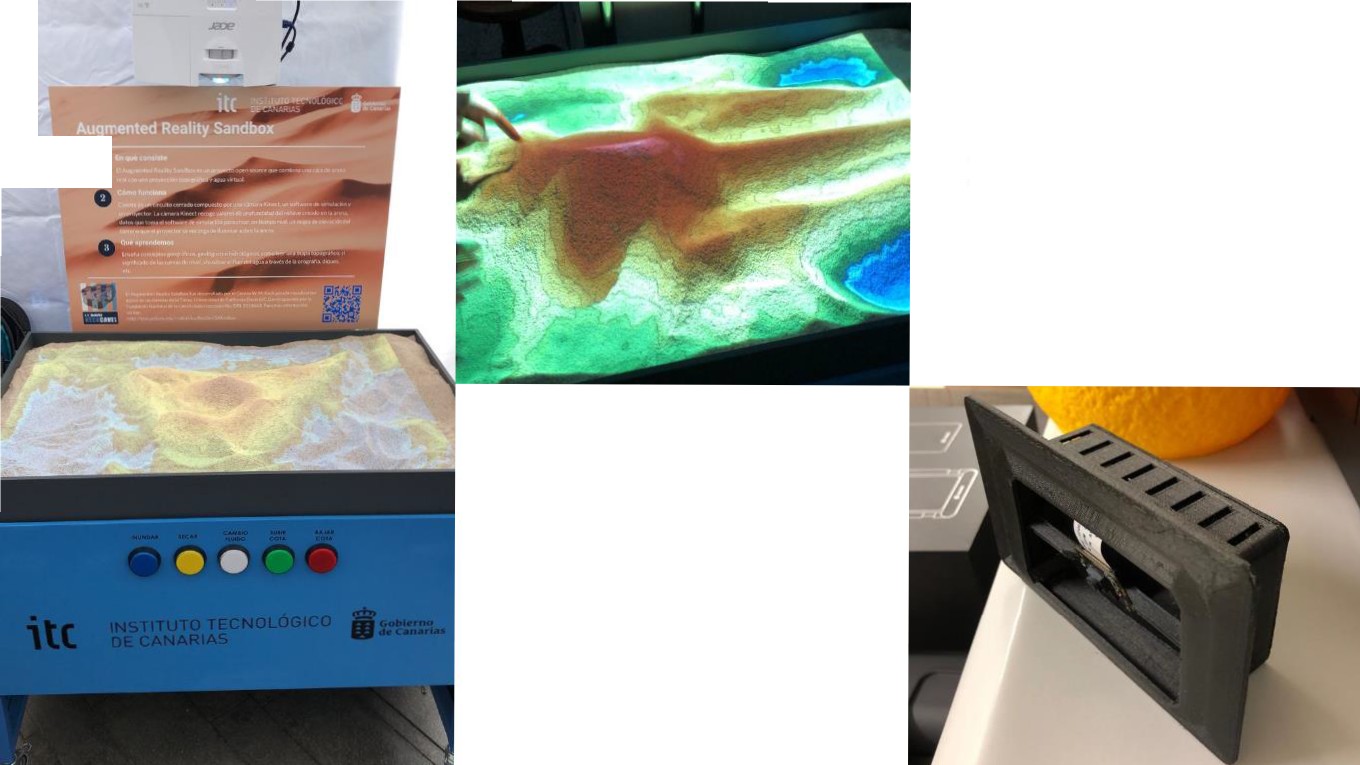 o	RECONOCIMIENTOPATRONESSistema de reconocimiento automático de matrículas de vehículosREALIDAD VIRTUALREALIDAD AUMENTADAProyecto SandboxELECTRÓNICA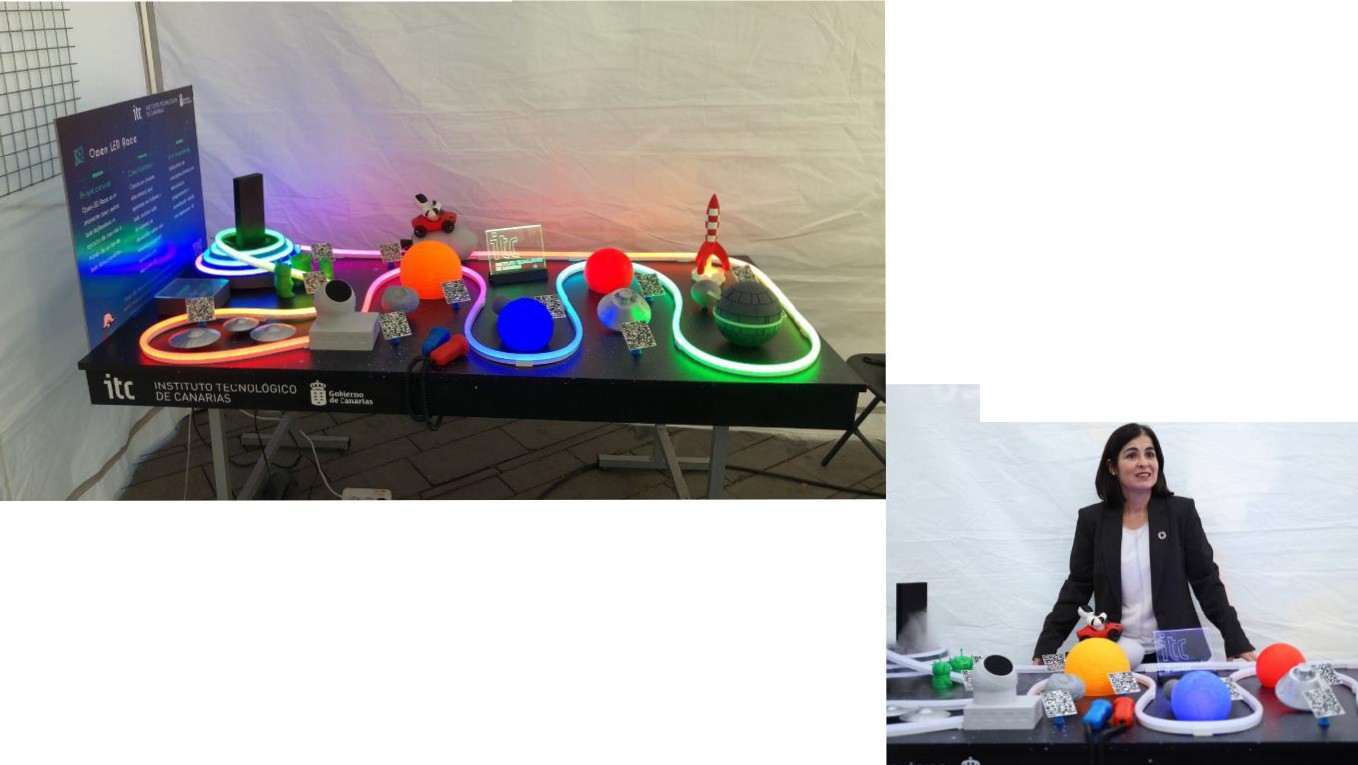 OPEN LED RACEDiseño e impresión de circuitosProgramación ArduinoIMPRESIÓN 3DOPEN LED RACESensorizaciónImpresión 3DNUESTROS SERVICIOSUltiMaker '•-UltiMal<e r 3 ·""•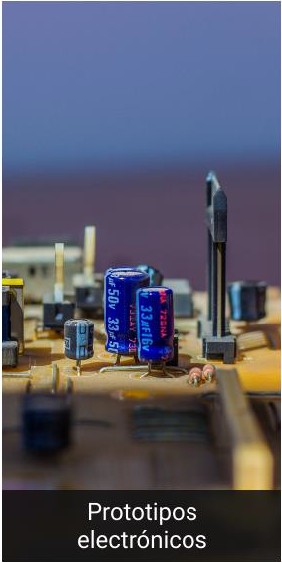 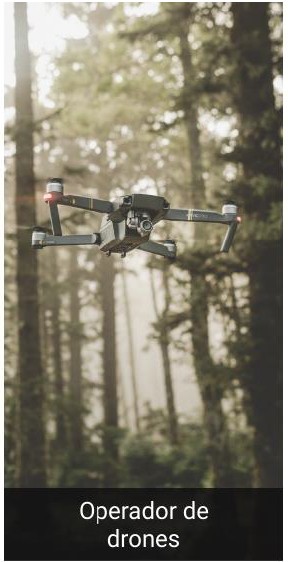 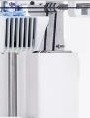 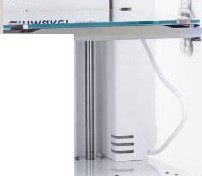 e       E._   g_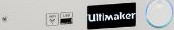 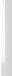 Impresión 3DPROTOTIPOS ELECTRÓNICOSCONTROL Y GESTIÓNTVVersión 1.0IMPRESIÓN 3DIMPRESORA	3DY DE CIRCUITOSFabricación de piezas y estr ucturas a demanda así cooplacas y soldadura  de  componentes11 • e	"',""'- Jii,.ili"	ía:a. -==---PROTOTIPOS ELECTRÓNICOSUUiMakeT 3--=- 1!!!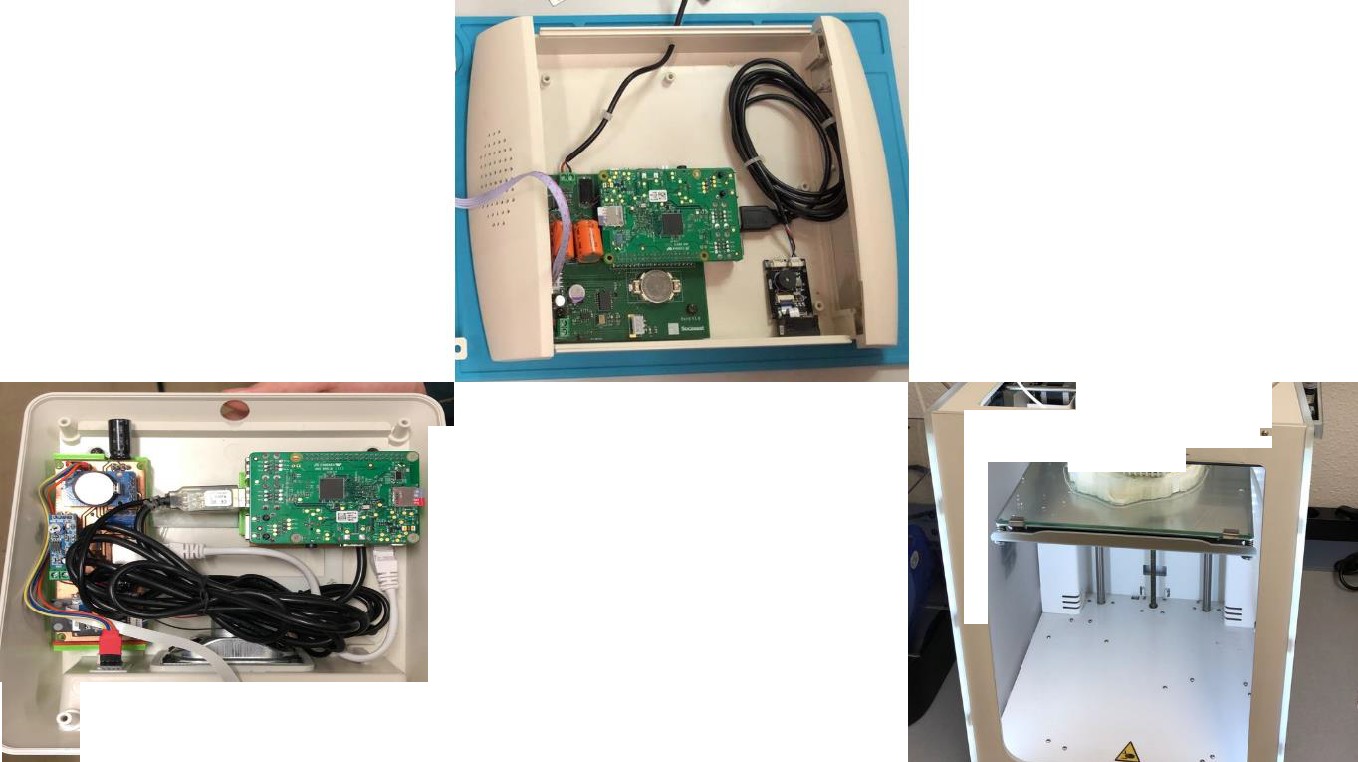 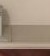 CONTROL Y GESTIÓNTVVers ión 2.0•)• •	•OPERADOR DE DRONESCAPACIDAD DE VUELO HASTA25 KGOPERADOR DE DRONESINVESTIGACIÓN Y RECONOCIMIENTO INSTRUMENTAL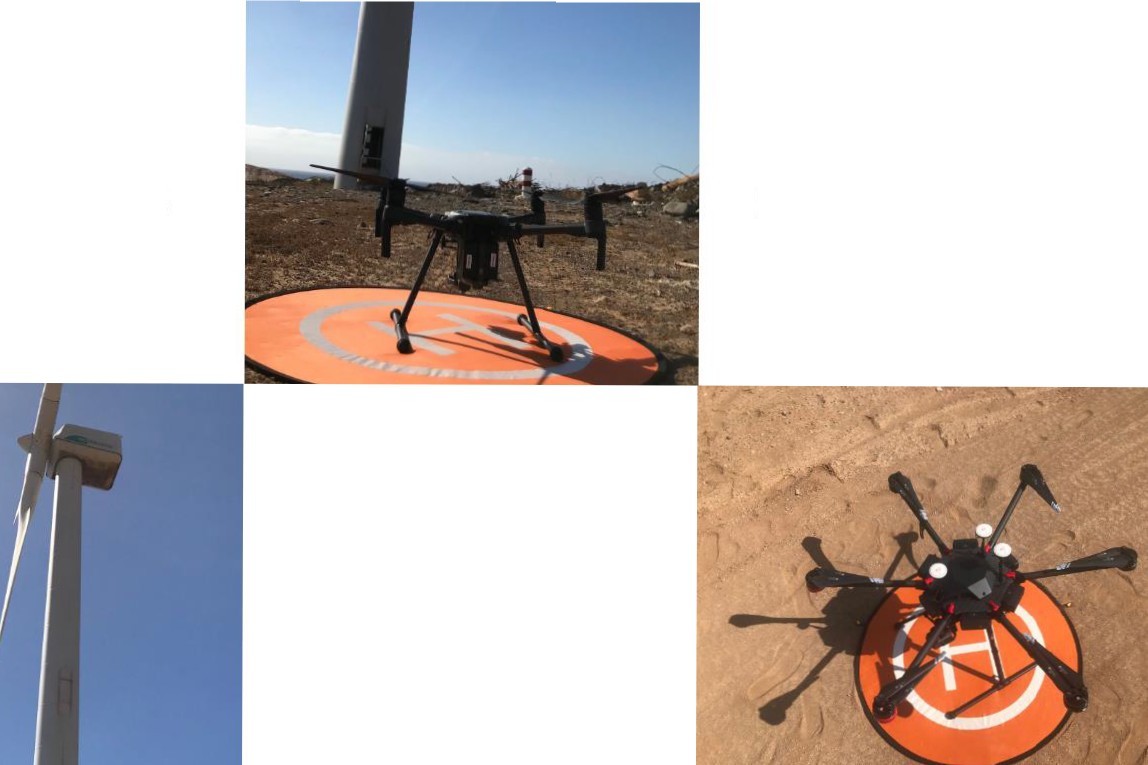 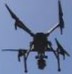 OPERADOR DE DRONESFOTOGRAFÍA , FILMACIONES Y LEVANTAMIENTO AÉREOS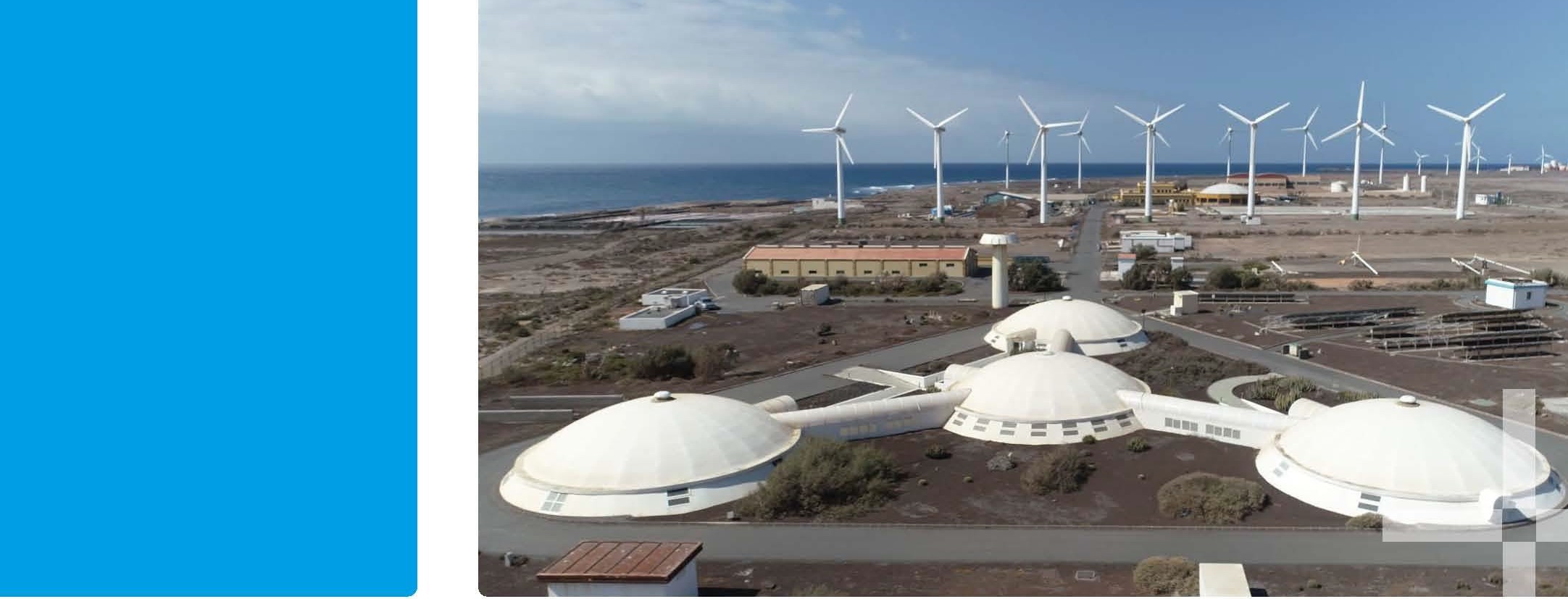 Instituto Tecnológico de Canarias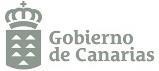 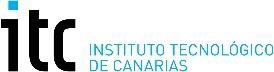 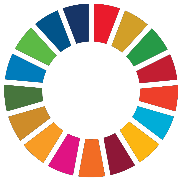 Tecnología e Innovación para un Desarrollo SostenibleDiseño,	ensayo	y	estudiosdeplantasdesaladoras	con	criteriosdemáximaAsesoramiento TécnicoGeneración de ContenidosCompetencias DigitalesDesarrollo TecnológicoVehículos aéreos no tripuladosEn materia deDiseño y elaboración deDiseño y desarro llo deDiseño y fab ricación deUtilización de drones paraTelecomunicaciones  yinfografías y vídeos paraactividades formativas enprototipos electrónicosinspección deSociedad de la Información.caneles web.electrónica, audiovisual,realidad virtual,baj o demanda. Sensorización.infraestructuras,proyectos de I+D yprogramac ión e impresiónImpresión 3Daudiovisual.3D.